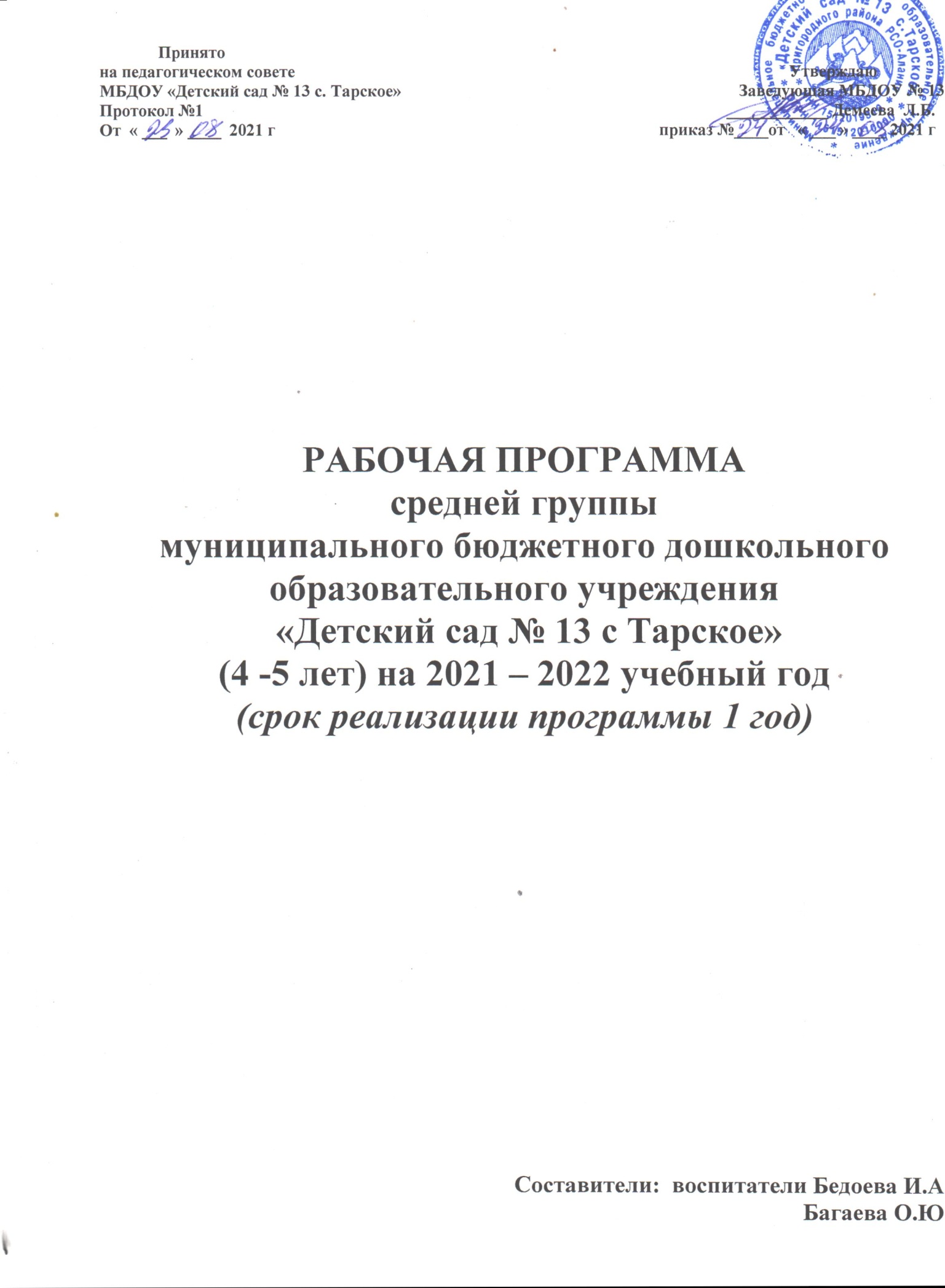 1. ЦЕЛЕВОЙ РАЗДЕЛ1.1 Пояснительная записка…………………………………………………….                31.2 Цель и задачи Программы …….………………………………………..…...             41.3 Принципы и подходы в организации образовательного процесса……                   61.4 Содержание психолого-педагогической работы……………….……........               61.5 Особенности организации образовательного процесса в группе (климатические, демографические, национально-культурные и другие)......                                              91.6 Возрастные и индивидуальные особенности контингента детей 4-5 лет                 101.7 Планируемые результаты освоения Программы ……….…..………….....                122. СОДЕРЖАТЕЛЬНЫЙ РАЗДЕЛ2.1 Содержание педагогической работы в средней группе……………...                        162.2 Учебный план реализации Программы  в средней группе….....................                 282.3 Формы, способы, методы и средства реализации программы в средней группе……………………………..………………………………………….......                 292.4 Особенности организации образовательного процесса в средней группе                 402.5  Описание части Программы формируемой участниками образовательных отношений. Реализация регионального содержания образования…..…….…..…………...                  402.6.  Взаимодействие с семьями воспитанников……..…..…………..……………..          433. ОРГАНИЗАЦИОННЫЙ РАЗДЕЛ3.1 Оформление развивающей предметно-пространственной среды в средней группе   473.2  Режим дня, структура ООД…………………..……...……………..…………..             513.3  Оснащение образовательного процесса учебно-методическими материалами          523.4 Список литературы ………………………………………..……………….…....             551. ЦЕЛЕВОЙ РАЗДЕЛ1.1 Пояснительная запискаЗакон «Об образовании в Российской Федерации» от 27 декабря 2012 г. №273 выделяет основные ориентиры обновления содержания образования в рамках дошкольного учреждения и дает ориентировку на личностное своеобразие каждого ребенка, на развитие способностей, расширение кругозора, преобразование предметной среды, обеспечение самостоятельной и совместной деятельности детей в соответствии с их желаниями и склонностями.Содержание рабочей программы воспитателя средней группы (4-5 лет) (далее – Программа) составлено с учетом принципов и подходов к формированию образовательных программ, отраженных в Федеральном государственном образовательном стандарте дошкольного образования:полноценное проживание ребенком всех этапов детства (младенческого, раннего и дошкольного возраста), обогащение (амплификация) детского развития;построение образовательной деятельности на основе индивидуальных особенностей каждого ребенка, при котором сам ребенок становится активным в выборе содержания своего образования, становится субъектом образования (далее - индивидуализация дошкольного образования);содействие и сотрудничество детей и взрослых, признание ребенка полноценным участником (субъектом) образовательных отношений;поддержка инициативы детей в различных видах деятельности;сотрудничество ДОУ с семьей;приобщение детей к социокультурным нормам, традициям семьи, общества и государства;формирование познавательных интересов и познавательных действий ребенка в  разных видах детской деятельности;возрастная адекватность дошкольного образования (соответствие условий, требований, методов возрасту и особенностям развития);учет этнокультурной ситуации развития детей.Данная Программа является нормативно - управленческим документом образовательного учреждения, характеризующей систему организации образовательной деятельности педагога в рамках образовательных областей ФГОС дошкольного образования.Программа построена на основе учёта конкретных условий, образовательных потребностей и особенностей развития детей 4-5 лет, (средней группы). Создание индивидуальной педагогической модели образования осуществляется в соответствии с требованиями федеральных государственных образовательных стандартов дошкольного образования.Нормативно-правовую основу для разработки данной Программы составили:Закон об образовании 2013 - Федеральный закон от 29.12.2012 N 273-ФЗ «Об образовании в Российской Федерации»Приказ Министерства образования и науки Российской Федерации  «Об утверждении федерального государственного образовательного стандарта дошкольного образования» от 17 октября 2013 г. №1155Приказ Министерства образования и науки Российской Федерации от 30 августа 2013 г. № 1014 «Об утверждении порядка организации и осуществления образовательной деятельности по основным общеобразовательным программам - образовательным программам дошкольного образования»СП 2.4.3648-20 «Санитарно-эпидемиологические                 требования к организации воспитания и обучения, отдыха и оздоровления детей и молодежи», утв. Постановление  Главного государственного санитарного врача РФ от 28.09.2020 года № 28.Образовательная программа дошкольного образования МБДОУ «Детский сад № 13 с.Тарское» Программы развития МДБОУ «Детский сад № 13 с. Тарское» Примерная основная образовательная программа дошкольного образования «От рождения до школы»/ под ред. Н. Е. Вераксы, Т.С. Комаровой, М.А. ВасильевойУстав МБДОУ «Детский сад № 13 с.Тарское» и другие локальные акты ДОУ.Содержание Программы включает совокупность образовательных областей, которые обеспечивают всестороннее  развитие личности ребенка.    Программа направлена на создание условий развития дошкольников, открывающих возможности  для позитивной социализации ребёнка, его всестороннего личностного развития, развития инициативы и творческих способностей на основе сотрудничества со взрослыми и сверстниками в соответствующих дошкольному возрасту видах деятельности.Основные направления развития и образования детей:социально-коммуникативное развитие,познавательное развитие,речевое развитие,художественно-эстетическое развитие,физическое развитие.1.2 Цель и задачи ПрограммыВедущая цель Программы - позитивная социализация и всестороннее развитие ребенка дошкольного возраста в адекватных его возрасту детских видах деятельности.         Программа охватывает дошкольный возраст детей от 4 до 5 лет.         Цели Программы достигаются через решение следующих задач:охрана и укрепление физического и психического здоровья детей, в том числе их эмоционального благополучия;обеспечение равных возможностей для полноценного развития каждого ребенка в период дошкольного детства независимо от места жительства, пола, нации, языка, социального статуса, психофизиологических и других особенностей (в том числе ограниченных возможностей здоровья);обеспечение преемственности целей, задач и содержания дошкольного общего и начального общего образования;создание благоприятных условий развития детей в соответствии с их возрастными и индивидуальными особенностями и склонностями, развития способностей и творческого потенциала каждого ребенка как субъекта отношений с самим собой, другими детьми, взрослыми и миром;объединение обучения и воспитания в целостный образовательный процесс на основе духовно-нравственных и социокультурных ценностей и принятых в обществе правил и норм поведения в интересах человека, семьи, общества; формирование общей культуры личности детей, в том числе ценностей здорового образа жизни, развития их социальных, нравственных, эстетических, интеллектуальных, физических качеств, инициативности, самостоятельности и ответственности ребенка, формирования предпосылок учебной деятельности;обеспечение вариативности и разнообразия содержания Программ и организационных форм дошкольного образования, возможности формирования Программ различной направленности с учетом образовательных потребностей, способностей и состояния здоровья детей;формирование социокультурной среды, соответствующей возрастным, индивидуальным, психологическим и физиологическим особенностям детей;обеспечение психолого-педагогической поддержки семьи и повышения компетентности родителей (законных представителей) в вопросах развития и образования, охраны и укрепления здоровья детей.Социально – коммуникативное развитиеУсвоение  норм и ценностей, принятых в обществе, включая моральные и нравственные ценности.Развитие общения и взаимодействия ребёнка с взрослыми и сверстниками.Становление самостоятельности, целенаправленности и саморегуляции собственных действий.Развитие социального и эмоционального интеллекта, эмоциональной отзывчивости, сопереживания.Формирование готовности к совместной деятельности.Формирование уважительного отношения и чувства принадлежности к своей семье и сообществу детей и взрослых в организации.Формирование позитивных установок к различным видам труда  и творчества.Формирование основ безопасности в быту, социуме, природе.Познавательное развитиеРазвитие интересов детей, любознательности и познавательной мотивации.Формирование познавательных действий, становление сознания.Развитие воображения и творческой активности.Формирование первичных представлений о себе, других людях, объектах окружающего мира, их свойствах и отношениях (форме, цвете, размере, материале, звучании, ритме, тепе, количестве, числе, части и целом, пространстве и времени, движении и покое, причинах и следствиях и др.).Формирование первичных представлений о малой родине и Отечестве, представлений о социокультурных ценностях нашего народа, об отечественных традициях и праздниках, о планете Земля как общем доме людей, об особенностях природы, многообразии стран и народов мира.Речевое развитиеВладение речью как средством общения.Обогащение активного словаря.Развитие связной,  грамматически правильной диалогической и монологической речи.Развитие речевого творчества.Развитие звуковой и интонационной культуры речи, фонематического слуха.Знакомство с книжной культурой, детской литературой, понимание на слух текстов различных жанров детской литературы.Формирование звуковой аналитико-синтетической активности как предпосылки обучения грамоте.Художественно - эстетическое развитиеРазвитие предпосылок ценностно-смыслового восприятия и понимания произведений искусства (словесного, музыкального, изобразительного), мира природы.Становление эстетического отношения к окружающему миру.Формирование элементарных представлений о видах искусства.Восприятие музыки, художественной литературы, фольклора.Стимулирование сопереживания персонажам художественных произведений.Реализация самостоятельной творческой деятельности детей (изобразительной, конструктивно-модельной, музыкальной и др.).Физическое развитиеРазвитие физических качеств.Правильное формирование опорно-двигательной системы организма, развитие равновесия, координации  движений, крупной и мелкой моторики.Правильное выполнение основных движений.Формирование начальных представлений о некоторых видах спорта.Овладение подвижными играми с правилами.Становление целенаправленности и саморегуляции в двигательной сфере.Овладение элементарными нормами и правилами здорового образа жизни.1.3 Принципы и подходы в организации образовательного процессаВ соответствии со Стандартом программа построена на следующих принципах:1. Поддержка разнообразия детства. Современный мир характеризуется возрастающим многообразием и неопределенностью, отражающимися в самых разных аспектах жизни человека и общества. Многообразие социальных, личностных, культурных, языковых, этнических особенностей, религиозных и других общностей, ценностей и убеждений, мнений и способов их выражения, жизненных укладов особенно ярко проявляется в условиях Российской Федерации – государства с огромной территорией, разнообразными природными условиями, объединяющего многочисленные культуры, народы, этносы. Возрастающая мобильность в обществе, экономике, образовании, культуре требует от людей умения ориентироваться в этом мире разнообразия, способности сохранять свою идентичность и в то же время гибко, позитивно и конструктивно взаимодействовать с другими людьми, способности выбирать и уважать право выбора других ценностей и убеждений, мнений и способов их выражения.Принимая вызовы современного мира, программа рассматривает разнообразие как ценность, образовательный ресурс и предполагает использование разнообразия для обогащения образовательного процесса с учетом региональной специфики, социокультурной ситуации развития каждого ребенка, его возрастных и индивидуальных особенностей, ценностей, мнений и способов их выражения.2. Сохранение уникальности и самоценности детства как важного этапа в общем развитии человека. Самоценность детства – понимание детства как периода жизни значимого самого по себе, значимого тем, что происходит с ребенком сейчас, а не тем, что этот этап является подготовкой к последующей жизни. Этот принцип подразумевает полноценное проживание ребенком всех этапов детства (младенческого, раннего и дошкольного детства), обогащение (амплификацию) детского развития.3. Позитивная социализация ребенка предполагает, что освоение ребенком культурных норм, средств и способов деятельности, культурных образцов поведения и общения с другими людьми, приобщение к традициям семьи, общества, государства происходят в процессе сотрудничества со взрослыми и другими детьми, направленного на создание предпосылок к полноценной деятельности ребенка в изменяющемся мире.4. Личностно-развивающий и гуманистический характер взаимодействия взрослых (родителей (законных представителей), педагогических и иных работников ДОУ) и детей. Такой тип взаимодействия предполагает базовую ценностную ориентацию на достоинство каждого участника взаимодействия, уважение и безусловное принятие личности ребенка, доброжелательность, внимание к ребенку, его состоянию, настроению, потребностям, интересам. Личностно-развивающее взаимодействие является неотъемлемой составной частью социальной ситуации развития ребенка в организации, условием его эмоционального благополучия и полноценного развития.5. Содействие и сотрудничество детей и взрослых, признание ребенка полноценным участником (субъектом) образовательных отношений. Этот принцип предполагает активное участие всех субъектов образовательных отношений – как детей, так и взрослых – в реализации программы. Каждый участник имеет возможность внести свой индивидуальный вклад в ход игры, занятия, проекта, обсуждения, в планирование образовательного процесса, может проявить инициативу. Принцип содействия предполагает диалогический характер коммуникации между всеми участниками образовательных отношений. Детям предоставляется возможность высказывать свои взгляды, свое мнение, занимать позицию и отстаивать ее, принимать решения и брать на себя ответственность в соответствии со своими возможностями.6. Сотрудничество ДОУ с семьей. Сотрудничество, кооперация с семьей, открытость в отношении семьи, уважение семейных ценностей и традиций, их учет в образовательной работе являются важнейшим принципом образовательной программы. Сотрудники Организации должны знать об условиях жизни ребенка в семье, понимать проблемы, уважать ценности и традиции семей воспитанников. Программа предполагает разнообразные формы сотрудничества с семьей, как в содержательном, так и в организационном планах.7. Сетевое взаимодействие с организациями социализации, образования, охраны здоровья и другими партнерами, которые могут внести вклад в развитие и образование детей, а также использование ресурсов местного сообщества и вариативных программ дополнительного образования детей для обогащения детского развития. Программа предполагает установление партнерских отношений не только с семьями детей, но и с другими организациями и лицами, которые могут способствовать обогащению социального и/или культурного опыта детей, приобщению детей к национальным традициям (посещение театров, музеев, освоение программ дополнительного образования), к природе и истории родного края; содействовать проведению совместных проектов, экскурсий, праздников, посещению концертов, а также удовлетворению особых потребностей детей, оказанию психолого-педагогической и/или медицинской поддержки в случае необходимости (центры семейного консультирования и др.).8. Индивидуализация дошкольного образования предполагает такое построение образовательной деятельности, которое открывает возможности для индивидуализации образовательного процесса, появления индивидуальной траектории развития каждого ребенка с характерными для данного ребенка спецификой и скоростью, учитывающей его интересы, мотивы, способности и возрастно-психологические особенности. При этом сам ребенок становится активным в выборе содержания своего образования, разных форм активности. Для реализации этого принципа необходимы регулярное наблюдение за развитием ребенка, сбор данных о нем, анализ его действий и поступков; помощь ребенку в сложной ситуации; предоставление ребенку возможности выбора в разных видах деятельности, акцентирование внимания на инициативности, самостоятельности и активности ребенка.9. Возрастная адекватность образования. Этот принцип предполагает подбор педагогом содержания и методов дошкольного образования в соответствии с возрастными особенностями детей. Важно использовать все специфические виды детской деятельности (игру, коммуникативную и познавательно-исследовательскую деятельность, творческую активность, обеспечивающую художественно-эстетическое развитие ребенка), опираясь на особенности возраста и задачи развития, которые должны быть решены в дошкольном возрасте. Деятельность педагога должна быть мотивирующей и соответствовать психологическим законам развития ребенка, учитывать его индивидуальные интересы, особенности и склонности.10. Развивающее вариативное образование. Этот принцип предполагает, что образовательное содержание предлагается ребенку через разные виды деятельности с учетом его актуальных и потенциальных возможностей усвоения этого содержания и совершения им тех или иных действий, с учетом его интересов, мотивов и способностей. Данный принцип предполагает работу педагога с ориентацией на зону ближайшего развития ребенка (Л.С. Выготский), что способствует развитию, расширению как явных, так и скрытых возможностей ребенка.11. Полнота содержания и интеграция отдельных образовательных областей. В соответствии со Стандартом программа предполагает всестороннее социально-коммуникативное, познавательное, речевое, художественно-эстетическое и физическое развитие детей посредством различных видов детской активности в соответствии с возрастными возможностями и особенностями детей.12. Соответствие критериям необходимости и достаточности (позволяя решать поставленные цели и задачи при использовании разумного «минимума» материала).13. Обеспечение единства воспитательных, развивающих и обучающих целей и задач процесса образования детей дошкольного возраста, в ходе реализации которых формируются такие качества, которые являются ключевыми в развитии дошкольников.14. Комплексно-тематический принцип построения образовательного процесса: объединение комплекса различных видов специфических детских деятельностей вокруг единой «темы»; тесная взаимосвязь и взаимозависимость с интеграцией детских деятельностей.15. Построение образовательного процесса на адекватных возрасту формах работы с детьми. Основной формой работы с детьми дошкольного возраста и ведущим видом деятельности для них является игра.16. Принцип культуросообразности. Реализация этого принципа обеспечивает учет национальных ценностей и традиций в образовании, восполняет недостатки духовно-нравственного и эмоционального воспитания. Образование рассматривается как процесс приобщения ребенка к основным компонентам человеческой культуры (знание, мораль, искусство, труд).17. Соблюдение преемственности  между детским садом и начальной школой.1.4 Содержание психолого-педагогической работы Содержание психолого-педагогической работы ориентировано на разностороннее развитие дошкольников с учетом их возрастных и индивидуальных особенностей по основным направлениям развития и образования детей:социально-коммуникативное развитие,познавательное развитие,речевое развитие,художественно-эстетическое развитие,физическое развитие.Конкретное содержание образовательных областей и развивающих направлений зависит от возраста детей, определяется целями и задачами программы и может реализовываться в различных ведущих видах деятельности (общении, игре, познавательно-исследовательской деятельности — как сквозных механизмах развития ребенка)для детей дошкольного возраста (3 года - 8 лет) - ряд видов деятельности, таких как игровая, включая сюжетно-ролевую игру, игру с правилами и другие виды игры, коммуникативная (общение и взаимодействие со взрослыми и сверстниками), познавательно-исследовательская (исследования объектов окружающего мира и экспериментирования с ними), а также восприятие художественной литературы и фольклора, самообслуживание и элементарный бытовой труд (в помещении и на улице), конструирование из разного материала, включая конструкторы, модули, бумагу, природный и иной материал, изобразительная (рисование, лепка, аппликация), музыкальная (восприятие и понимание смысла музыкальных произведений, пение, музыкально-ритмические движения, игры на детских музыкальных инструментах) и двигательная (овладение основными движениями) формы активности ребенка.Сюжетно-ролевые игры. Продолжать работу с детьми по развитию и обогащению сюжетов игр; используя косвенные методы руководства, подводить детей к самостоятельному созданию игровых замыслов.В совместных с воспитателем играх, содержащих 2–3 роли, совершенствовать умение детей объединяться в игре, распределять роли (мать, отец, дети), выполнять игровые действия, поступать в соответствии с правилами и общим игровым замыслом.Учить подбирать предметы и атрибуты для игры.Развивать умение использовать в сюжетно-ролевой игре постройки из строительного материала. Побуждать детей создавать постройки разной конструктивной сложности (например, гараж для нескольких автомашин, дом в 2–3 этажа, широкий мост для проезда автомобилей или поездов, идущих в двух направлениях, и др.).Учить детей договариваться о том, что они будут строить, распределять между собой материал, согласовывать действия и совместными усилиями достигать результата.Воспитывать дружеские взаимоотношения между детьми, развивать умение считаться с интересами товарищей.Расширять область самостоятельных действий детей в выборе роли, разработке и осуществлении замысла, использовании атрибутов; развивать социальные отношения играющих за счет осмысления профессиональной деятельности взрослых.Подвижные игры. Продолжать развивать двигательную активность; ловкость, быстроту, пространственную ориентировку.Воспитывать самостоятельность детей в организации знакомых игр с небольшой группой сверстников.Приучать к самостоятельному выполнению правил.Развивать творческие способности детей в играх (придумывание вариантов игр, комбинирование движений).Театрализованные игры. Продолжать развивать и поддерживать интерес детей к театрализованной игре путем приобретения более сложных игровых умений и навыков (способность воспринимать художественный образ, следить за развитием и взаимодействием персонажей).Учить детей разыгрывать несложные представления по знакомым литературным произведениям; использовать для воплощения образа известные выразительные средства (интонацию, мимику, жест).Побуждать детей к проявлению инициативы и самостоятельности в выборе роли, сюжета, средств перевоплощения; предоставлять возможность для экспериментирования при создании одного и того же образа.Учить чувствовать и понимать эмоциональное состояние героя, вступать в ролевое взаимодействие с другими персонажами.Способствовать разностороннему развитию детей в театрализованной деятельности путем прослеживания количества и характера исполняемых каждым ребенком ролей.Содействовать дальнейшему развитию режиссерской игры, предоставляя место, игровые материалы и возможность объединения нескольких детей в длительной игре.Приучать использовать в театрализованных играх образные игрушки и игрушки из киндер-сюрпризов.Продолжать использовать возможности педагогического театра (взрослых) для накопления эмоционально-чувственного опыта, понимания детьми комплекса выразительных средств, применяемых в спектакле.Дидактические игры. Учить играть в дидактические игры, направленные на закрепление представлений о свойствах предметов, совершенствуя умение сравнивать предметы по внешним признакам, группировать, составлять целое из частей (кубики, мозаика, пазлы).Совершенствовать тактильные, слуховые, вкусовые ощущения («Определи на ощупь (по вкусу, по звучанию)»). Развивать наблюдательность и внимание («Что изменилось», «У кого колечко») и т д.Поощрять стремление освоить правила простейших настольно-печатных игр («Домино», «Лото»).1.5 Особенности организации образовательного процесса в группе (климатические, демографические, национально - культурные и другие)В основе построения воспитательно-образовательного процесса в средней группе лежит комплексно-тематическое планирование воспитательно-образовательной работы.        Цель: построение  воспитательно–образовательного процесса, направленного  на  обеспечение единства  воспитательных, развивающих и обучающих целей и задач,  с учетом интеграции  на необходимом и достаточном материале, с учетом  контингента воспитанников, их индивидуальных и возрастных  особенностей, социального заказа родителей (законных представителей).        Организационной основой реализации комплексно-тематического принципа построения программы  являются примерные темы (праздники, события, проекты),  которые ориентированы на все направления развития ребенка дошкольного возраста и посвящены различным сторонам человеческого бытия, а так же вызывают личностный интерес детей к:•        явлениям нравственной жизни ребенка•        окружающей природе•        миру искусства и литературы•        традиционным для семьи, общества и государства праздничным событиям•        событиям, формирующим чувство гражданской принадлежности ребенка (родное село,  День защитника Отечества и др.)•        сезонным явлениям•        народной культуре и  традициям.Тематический принцип построения образовательного процесса позволил  ввести региональные и культурные компоненты, учитывать приоритет дошкольного учреждения.Построение всего образовательного процесса вокруг одного центрального блока дает большие возможности для развития детей. Темы помогают организовать информацию оптимальным способом. У дошкольников появляются многочисленные возможности для практики, экспериментирования, развития основных навыков, понятийного мышления.Одной теме уделяется не менее одной недели. Тема отражается  в подборе материалов, находящихся в группе и центрах развития.1.6 Возрастные и индивидуальные особенности контингента детей 4-5 летРебенок 4–5 лет социальные нормы и правила поведения всё ещё не осознаёт, однако у него уже начинают складываться обобщённые представления о том, как надо (не надо) себя вести. Ребенок может по собственной инициативе убирать игрушки, выполнять простые трудовые обязанности, доводить дело до конца. Тем не менее, следование таким правилам часто бывает неустойчивым – малыш легко отвлекается на то, что им более интересно, а бывает, что ребёнок хорошо себя ведёт только в присутствии наиболее значимых для него людей.Дети хорошо выделяют несоответствие нормам и правилам не только в поведении другого, но и в своём собственном и эмоционально его переживают, что повышает их возможности регулировать поведение.Появляется сосредоточенность на своём самочувствии, ребёнка начинает волновать тема собственного здоровья. К 4-5 годам ребёнок способен элементарно охарактеризовать своё самочувствие, привлечь внимание взрослого в случае недомогания.Поведение ребёнка 4-5 лет не столь импульсивно и непосредственно, как в 3-4 года, хотя в некоторых ситуациях ему всё ещё требуется напоминание взрослого или сверстников о необходимости придерживаться тех или иных норм и правилВ этом возрасте происходит развитие инициативности и самостоятельности ребенка в общении со взрослыми и сверстниками. У детей наблюдается потребность в уважении взрослых, их похвале, поэтому на замечания взрослых ребёнок реагирует повышенной обидчивостью.Общение со сверстниками по-прежнему тесно переплетено с другими видами детской деятельности (игрой, трудом и т. п., однако уже отмечаются и ситуации чистого общения.В этом возрасте у детей появляются представления о том, как положено себя вести девочкам, и как – мальчикам («Я мальчик, я ношу брючки, а не платьица, у меня короткая причёска», о половой принадлежности людей разного возраста (мальчик - сын, внук, брат, отец, мужчина; девочка - дочь, внучка, сестра, мать, женщина).К 5 годам дети имеют представления об особенностях наиболее распространённых мужских и женских профессий, о видах отдыха, специфике поведения в общении с другими людьми, об отдельных женских и мужских качествах, умеют распознавать и оценивать эмоциональные состояния и поступки взрослых людей разного пола. Но такой скачок в психическом развитии ребенка становится возможным благодаря развитию речи.На четвертом-пятом году жизни ребенок не просто активно овладевает речью - он творчески осваивает язык, он, по существу, занимается словотворчеством. Такое словотворчество позволяет ребенку к концу этого возрастного периода перейти к отвлеченной речи, пересказать сказку, рассказ, поделиться своими впечатлениями, переживаниями.В этом возрастном периоде характерной особенностью речи ребенка является использование ее для общения со сверстниками. А общение, в свою очередь, развивает речь. Ребенок задает вопросы, рассказывает сказки, рассуждает, фантазирует, пересказывает, обменивается впечатлениями и т. д. Теперь он может назвать качества предметов, их признаки, отношения и т. д. Его восприятие становится осмысленным, целенаправленным, анализирующим.Между четвертым и пятым годами ребенок может целенаправленно запоминать. Ни до, ни после этого периода ребенок не запоминает с такой легкостью самый разнообразный материал. Но память ребенка четвертого года жизни и начала пятого носит в основном характер непроизвольного запоминания. Все интересное для ребенка запоминается само собой. Трудно запоминаются отвлеченные понятия: дни недели, месяцы, времена года и т. д.Благодаря развитию речи, мышления, памяти, восприятия и, главным образом, воображения ребенок четырех-пяти лет воспринимает сказку и открывает в ней свое собственное решение насущных жизненных проблем. Ребенок не любит наставлений, и сказка не учит его напрямую. Сказка предлагает ребенку образы, которые ему нравятся и помогают решить моральные проблемы. В ней все герои либо хорошие, либо плохие. Это помогает ребенку отделить добро от зла и как-то упорядочить его собственные сложные чувства. Ребенок хочет походить на положительного героя, и таким образом сказка прививает ему доброту, чувство справедливости, умение сопереживать, то есть развивает в нем эмоциональное отношение к окружающему в соответствии с ценностями, идеалами и нормами жизни. Если взрослые постоянно читают дошкольникам детские книжки, чтение может стать устойчивой потребностью. Дети охотно отвечают на вопросы, связанные с анализом произведения, дают объяснения поступкам героев. Значительную роль в накоплении читательского опыта играют иллюстрации.В возрасте 4-5 лет дети способны долго рассматривать книгу, рассказывать по картинке о её содержании. Любимую книгу они легко находят среди других, могут запомнить название произведения, автора. Они стремятся перенести книжные ситуации в жизнь, подражают героям произведений, с удовольствием играют в ролевые игры, основанные на сюжетах сказок, рассказов. Дети зачастую придумывают собственные сюжетные повороты. Свои предложения они вносят и при инсценировке отдельных отрывков прочитанных произведений. 4-5 лет - важный период для развития детской любознательности.Дети активно стремятся к интеллектуальному общению со взрослыми, что проявляется в многочисленных вопросах (почему? зачем? для чего, стремятся получить новую информацию познавательного характера. Не «отмахивайтесь» от детских вопросов, ведь любознательный малыш активно осваивает окружающий его мир предметов и вещей, мир человеческих отношений.Ребенок 4-5 лет чрезвычайно вынослив и может совершать довольно длительные прогулки, во время которых получает много новых, интересных впечатлений, и таким образом его знания об окружающем мире значительно расширяются. Все совершенней становится его ручная умелость, он проявляет удивительную ловкость при выполнении различных действий.Ребенок постепенно овладевает координацией мелких движений рук и зрительного контроля. Что дает возможность совершенствования способностей к изобразительной деятельности.Ребенок четвертого и пятого года жизни не только самозабвенно рисует, но и играет. Игра становится все более сложной: она уже сюжетно-ролевая, моделирующая и групповая. Теперь дети могут играть самостоятельно. Они заранее придумывают сюжет, распределяют роли, подчиняются определенным правилам и жестко контролируют выполнение этих правил. В игре ребенок учится общению со сверстниками, учится контролировать свое поведение, подчиняясь правилам игры. То, что относительно легко удается ребенку в игре, гораздо хуже получается при соответствующих требованиях взрослых.В игре ребенок проявляет чудеса терпеливости, настойчивости, дисциплинированности. В игре ребенок развивает творческое воображение, сообразительность, волевые качества, нравственные установки. Ребенок этого возраста должен иметь возможность развивать игровую фантазию.Разрешите детям пользоваться разнообразными "ненужными" (на ваш взгляд) вещами: какие-то палки, бруски, железяки и прочий хлам. Невозможно предугадать детскую фантазию. Именно в игре ребенок четвертого-пятого года жизни реализует свое стремление к самостоятельности через моделирование жизни взрослых. Он открывает для себя этот мир человеческих отношений, разных видов деятельности, общественных функций людей.В качестве поощрения могут выступать: улыбка, похвала, подарок и т. д. Главное, чтобы поощрение было заслуженным. Иногда приходится и наказывать малыша, но не ущемляя его достоинства, например так: посадите ребенка на стул, в кресло, на скамейку и скажите ему, что он наказан и пока не успокоится, должен сидеть на месте. Вы же в это время, занимаясь своими делами, мирно беседуете с ним. Ругать, читать нотации ребенку бесполезно. К этому способу наказания следует прибегать каждый раз, когда ребенок начинает упрямиться и безобразничать. Все, кто имеет отношение к воспитанию ребенка, должны быть едины в своих требованиях. Жалость к ребенку в данном случае может послужить развитию самых неприятных черт характера.Обязательно привлекайте ребенка к труду, старайтесь вместе с ним делать самые разнообразные домашние дела. Выполняйте их с интересом, так, чтобы ребенок получал удовольствие от этой деятельности.Говорить ребенку о том, как вы его любите, какой он замечательный - слишком мало для формирования у него высокой самооценки. Нужно, чтобы ценность личности измерялась какими-то реальными делами. Для этого надо, чтобы ребенок умел что-то делать, отличался какими-то способностями или навыками, которые помогли бы ему гордиться собой.1.7 Планируемые результаты освоения ПрограммыЦелевые ориентиры на этапе завершения дошкольного образования:- Ребёнок овладевает основными культурными способами деятельности, проявляет инициативу и самостоятельность в разных видах деятельности - игре, общении, познавательно-исследовательской деятельности, конструировании и др.; способен выбирать себе род занятий, участников по совместной деятельности;- Ребёнок обладает установкой положительного отношения к миру, к разным видам труда, другим людям и самому себе, обладает чувством собственного достоинства; активно взаимодействует со сверстниками и взрослыми, участвует в совместных играх. Способен договариваться, учитывать интересы и чувства других, сопереживать неудачам и радоваться успехам других, адекватно проявляет свои чувства, в том числе чувство веры в себя, старается разрешать конфликты;- Ребёнок обладает развитым воображением, которое реализуется в разных видах деятельности,- Ребёнок достаточно хорошо владеет устной речью, может выражать свои мысли и желания, может использовать речь для выражения своих мыслей, чувств и желаний, построения речевого высказывания в ситуации общения;- У ребёнка развита крупная и мелкая моторика, может контролировать свои движения и управлять ими;- Ребёнок способен к волевым усилиям, может следовать социальным нормам поведения и правилам в разных видах деятельности, во взаимоотношениях со взрослыми и сверстниками, может соблюдать правила безопасного поведения и личной гигиены;- Ребёнок проявляет любознательность, задаёт вопросы взрослым и сверстникам, интересуется причинно-следственными связями, пытается самостоятельно придумывать объяснения явлениям природы и поступкам людей; склонен наблюдать, экспериментировать. Обладает начальными знаниями о себе, о природном и социальном мире, в котором он живёт; знаком с произведениями детской литературы, обладает элементарными представлениями из области живой природы, естествознания, математики, истории и т.п.; ребёнок способен к принятию собственных решений, опираясь на свои знания и умения в различных видах деятельности».Социально-коммуникативное развитиеРазвитие игровой деятельности:– способен принять игровую проблемную ситуацию, развить ее, изменить собственное ролевое поведение, ориентируясь на поведение партнеров;– организует разнообразные игры на бытовые и сказочные сюжеты.Приобщение к элементарным социальным нормам и правилам:– способен регулировать собственное поведение на основе усвоенных норм и правил, проявлять волевые усилия в ситуациях выбора;– проявляет потребность в общении со сверстниками.Формирование гендерной, семейной, гражданской принадлежности, патриотических чувств:– чувствует отношение к себе сверстников, проявляет чувство собственного достоинства;– проявляет уважительное отношение к сверстникам;– знает о достопримечательностях родного города.Передача детям знаний о правилах безопасности дорожного движения в качестве пешехода и пассажира транспортного средства:– соблюдает элементарные правила поведения на улице и в транспорте;– знает элементарные правила безопасного дорожного движенияФормирование представлений об опасных для человека и окружающего мира природы ситуациях и способах поведения в них:– выполняет правила безопасного поведения в детском саду и дома.Приобщение к правилам безопасного для человека и окружающего мира природы поведения:– соблюдает элементарные правила поведения в природе.Развитие трудовой деятельности:– самостоятельно одевается и раздевается, обувается и разувается в определенной последовательности, складывает и убирает одежду, с помощью взрослого приводит ее в порядок- самостоятельно выполняет обязанности дежурного по столовой, по занятиям.                                  Воспитание ценностного отношения к собственному труду, труду других людей и его результатам:– доводит начатое дело до конца;– испытывает удовольствие в процессе выполнения интересной для него и полезной для других деятельностиФормирование первичных представлений о труде взрослых, его роли в обществе и жизни каждого человек:– владеет знаниями о разных профессиях, опирается на них в играх (врач, шофёр, продавец, воспитатель и.т.д.)– имеет представление о значимости труда родителей, других близких людейПознавательное развитиеСенсорное развитие:– различает и называет основные плоскостные формы, основные цвета, параметры величины– использует эталоны как обозначенные свойства и качества предметов (цвет, форма, размер, материал и т.п.)– подбирает предметы по одному-двум качествам (цвет, форма, материал и т.п.)Развитие познавательно-исследовательской и продуктивной (конструктивной) деятельности:- использует строительные детали с учётом их конструкторских свойств- осуществляет анализ элементов схемы и соотносит их с имеющимися деталями- пользуется простыми способами конструирования, самостоятельно создает постройку по схеме и достраивает её, владеет способами построения замыслаФормирование элементарных математических представлений:– владеет элементарными навыками сравнения групп предметов, навыками счета в пределах 5– выделяет параметры величины протяженных предметов, выполняя действия наложения и приложения– владеет элементарными навыками ориентировки в пространстве– использует временные ориентировки в частях суток днях недели, временах годаФормирование целостной картины мира, расширение кругозора детей:– имеет представления о  предметах ближайшего окружения, их назначении, признаках– проявляют интерес к незнакомым предметам и явлениям– имеет представления о многообразии растений, животных, особенностях их внешнего вида, условий существования, поведения– способен устанавливать элементарные причинно-следственные зависимости между явлениями живой и неживой природыРечевое развитиеРазвитие свободного общения со взрослыми и детьми:– использует речь для инициирования общения, регуляции поведения– активно пользуется речью в игровом взаимодействии со сверстникамиРазвитие всех компонентов устной речи детей (лексической стороны, грамматического строя речи, произносительной стороны речи; связной речи – диалогической и монологической форм) в различных формах и видах детской деятельности:– понимает и правильно использует в речи антонимы, синонимы, обобщающие понятия, лексику, обозначающую эмоциональные состояния– использует в речи сложносочиненные и сложноподчиненные предложения, элементарные способы словообразования– владеет правильным произношением всех звуков родного языка (за исключением некоторых шипящих и сонорных звуков)– способен построить небольшой связный рассказ самостоятельно или с помощью педагогаПрактическое овладение воспитанниками нормами речи:– пользуется разнообразными формулами речевого этикета– способен осмысленно работать над собственным звукопроизношением и выразительностью речиРазвитие литературной речи:– способен с помощью педагога пересказать содержание знакомых сказок, рассказов;– способен эмоционально реагировать на поэтические тексты, выразительно их воспроизводить;– способен импровизировать на основе литературных произведений.Приобщение к словесному искусству, в том числе развитие художественного восприятия и эстетического вкуса:– проявляет интерес к слушанию произведений разных жанров– проявляет интерес к рассматриванию иллюстрированных изданий детских книгФормирование звуковой аналитико-синтетической активности:– различает основные звуки речи;– владеет элементарными навыками звукового анализа.Художественно-эстетическое развитиеПриобщение к изобразительному искусству:– различает виды декоративно-прикладного искусства;– различает произведения разных видов изобразительного искусства (живопись, графика, скульптура), отвечает на вопросы педагога по содержанию;– понимает значение слов «художник», «музей», «выставка», «картина», «скульптура».Приобщение к музыкальному искусству:– внимательно слушает музыкальное произведение, выражает свои чувства словами, рисунком, движением.Приобщение к словесному искусству:– проявляет интерес к слушанию произведений разных жанров;– проявляет интерес к рассматриванию иллюстрированных изданий детских книг.Развитие продуктивной деятельности детей (рисование, лепка, аппликация, художественный труд:– проявляет интерес и бережно относится к результатам детского  - изобразительного творчества;– передает характерные особенности (цвет, форму, величину) предметов, явлений природы;– лепит предметы разной формы, используя усвоенные приемы и способы;– использует традиционные техники рисования кистью, карандашом;– использует разные способы вырезания и обрывания бумаги для создания образов в аппликации.Развитие музыкально-художественной деятельности:- различает высокие и низкие звуки (в пределах секты-септимы)- выделяет средства выразительности музыкального произведения (тихо, громко, медленно, быстро)- узнаёт песни по мелодии.- может петь протяжно, отчётливо произносить слова, вместе с другими детьми - начинать и заканчивать пение- импровизирует мелодии на заданный текст- способен выполнять танцевальные движения пружинка, подскоки, движение парами по кругу, кружение по одному и в парах, с предметами (с куклами, игрушками, лентами)- выполняет движения, отвечающие характеру музыки, самостоятельно меняя их в соответствии с двухчастной формой музыкального произведения- инсценирует песни и ставит  небольшие музыкальные спектакли- умеет играть простейшие мелодии на одном звуке на металлофоне, - погремушках, барабане, ложкахРазвитие детского творчества:– сочетает различные техники изобразительной деятельности при воплощении индивидуального замысла– самостоятельно находит сюжеты для своих работ в окружающем мире и художественной литературе– создает многофигурные композиции пейзажного и сказочного содержанияиспользует варианты композиции и цветовой гаммы при создании рисунковв лепке создает образы персонажей, передает их настроение, самостоятельно находит способы соединения частей материала.Физическое развитиеСохранение и укрепление физического и психического здоровья детей:– легко и быстро засыпает, с аппетитом ест– редко болеет острыми респираторно-вирусными инфекциямиВоспитание культурно-гигиенических навыков:– проявляет привычку самостоятельно умываться, мыть руки с мылом перед едой, по мере загрязнения, после пользования туалетом– имеет элементарные представления о том, что полезно и вредно для здоровья– сформированы навыки культуры еды, культуры поведения, умеет следить за своим внешним видомФормирование начальных представлений о здоровом образе жизни:– знает, что надо одеваться по погоде, регулярно гулять, заниматься зарядкой– имеет представление о полезной и вредной для здоровья пище– знает части тела и органы чувств человека и их функциональное назначение– сформирована потребность в соблюдении режима питания, знает важность сна, гигиенических процедур для здоровья– умеет устанавливать связь между совершаемым действием и состоянием организма, самочувствия– имеет представление о составляющих здорового образа жизниРазвитие физических качеств (скоростных, силовых, гибкости, выносливости и координации):– прыгает в длину с места не менее 70 см– может пробежать по пересеченной местности в медленном темпе 200—240 м– бросает набивной мяч (0,5 кг), стоя из-за головы, на 1 м.Накопление и обогащение двигательного опыта (овладение основными движениями):– ходит свободно, держась прямо, не опуская головы– уверенно ходит по бревну (скамейке), удерживая равновесие– умеет лазать по гимнастической стенке вверх и вниз приставным и чередующимся шагами– в прыжках в длину с места отталкивается двумя ногами и мягко приземляется, подпрыгивает на одной ноге– ловит мяч руками, многократно ударяет им об пол и ловит его– бросает предметы вверх, вдаль, в цель, через сетку– чувствует ритм, умеет ходить, бегать, подпрыгивать, изменять положение тела в такт музыке или под счетФормирование потребности в двигательной активности и физическом совершенствовании:– активен, с интересом участвует в подвижных играх– инициативен, радуется своим успехам в физических упражнениях– умеет самостоятельно и творчески использовать физкультурный инвентарь для подвижных игр2. СОДЕРЖАТЕЛЬНЫЙ РАЗДЕЛ2.1 Содержание педагогической работы в средней группе  Социально-коммуникативное развитие                                   Познавательное развитиеРечевое развитиеХудожественно-эстетическое развитиеФизическое развитие2.2 Учебный план реализации ПрограммыВзаимодействие взрослого с детьми в различных видах деятельностиСамостоятельная деятельность детейОздоровительная работа2.3 Формы, способы, методы и средства реализации ПрограммыФормы организации психолого-педагогической работы по образовательной области  «Социально-коммуникативное развитие»Формы организации психолого-педагогической работы по образовательной области «Познавательное развитие»Формы организации психолого-педагогической работы по образовательной области «Речевое развитие»Формы организации психолого-педагогической работы по образовательной области «Художественно-эстетическое развитие»Формы организации психолого-педагогической работы по образовательной области  «Художественно-эстетическое развитие» (музыка)Формы организации психолого-педагогической работы по образовательной области «Физическое развитие»2.4 Особенности организации образовательного процесса в средней группеПостроение всего образовательного процесса в средней группе (4-5 лет) № 7 «Кузнечики» вокруг одной центральной темы дает большие возможности для развития детей. Темы помогают организовать информацию оптимальным способом. У дошкольников появляются многочисленные возможности для практики, экспериментирования, развития основных навыков, понятийного мышления.Выделение основной темы периода не означает, что абсолютно вся деятельность детей должна быть посвящена этой теме. Цель введения основной темы периода – интегрировать образовательную деятельность и избежать неоправданного дробления детской деятельности по образовательным областям.Тематический принцип построения образовательного процесса позволяет органично вводить региональный компонент, учитывая специфику дошкольного учреждения.Одной теме следует уделять не менее недели. Тема отражается в подборе материалов, находящихся в группе и центрах развития.Образовательная деятельность с детьми 4-5 лет проводится в игровой форме, с учетом решающего значения эмоционального фактора детей.· по подгруппам;· групповая (фронтальная).Длительность занятия не более 20 минут, в середине времени, отведённого на организованную образовательную деятельность проводятся физкультурные минутки.Максимально допустимый объем образовательной нагрузки в первой половине дня в средней группе не превышает 40 минутПерерывы между периодами организованной образовательной деятельности не менее 10 минут.     2.5. Описание части Программы, формируемой участниками образовательных отношенийРеализация регионального содержания образованияВнедрение в образовательный процесс дошкольного учреждения регионального компонента дает детям дошкольного возраста возможность приобщения к осетинской народной культуре, развивает у дошкольников интерес к малой родине, ее культурно-историческим и природным особенностям.Программа по экологическому образованию дошкольников «Мой край – моя святыня» (Л.А. Бобылева, А.В. Султанова) предназначенная для работы с детьми, начиная со среднего дошкольного возраста, направлена на формирования духовно-нравственных и патриотических ценностей посредством формирования интереса к родному краю, его истории, природе, культурным традициям Осетии.          Программа  имеет цель реализации национально – регионального компонета в экологическом воспитании дошкольников. В Программе предлагаются конспекты занятий, построенные на основе новейших технологий обучения (ТРИЗ), моделирование и т д.  По  содержанию работы – краеведческая, направлена на экологическое развитие  дошкольников. В  ДОУ реализуется Программа «Обучения осетинскому языку» (Гульчеты – Дзадзаты Р.М._ Целью программы является обучение осетинскому языку.  Формирование духовно-нравственного отношения и  чувства сопричастности, к природе, культуре на основе историко-национальных и природных особенностей родного края. Воспитание чувства собственного достоинства как представителя своего народа, уважения к прошлому, настоящему, будущему родного края, толерантного отношения к окружающим лежит в основе патриотического воспитания дошкольников.          Основной целью работы  является развитие духовно-нравственнойкультуры ребенка, формирование ценностных ориентаций средствами традиционной народной культуры родного края.Принципы работы:Системность и непрерывность.Личностно-ориентированный  гуманистический характер взаимодействия детей и взрослых.Свобода индивидуального личностного развития.Признание приоритета  ценностей внутреннего мира ребенка, опоры на позитивный внутренний потенциал развития ребенка.Принцип регионализации (учет специфики региона)         В дошкольном возрасте формируются предпосылки гражданских качеств, представления о человеке, обществе культуре. Очень важно привить в этом возрасте чувство любви и привязанности  к  природным и культурным ценностям родного края, так как именно на этой основе воспитывается патриотизм. Поэтому в детском саду в образовательном процессе используются разнообразные методы и формы  организации детской деятельности: народные подвижные игры и забавы, дидактические игры, слушание музыки,  наблюдения в природе, чтение детской литературы, знакомство с народно-прикладным искусством и т.д.Включение регионального материала к образовательным областямПрограммы, реализуемой в ДОУ, интеграция регионального компонента в  образовательный процессРеализация содержания регионального компонента образования в разных видах детской деятельностиФормы, приемы организации образовательного процесса по реализации содержания регионального компонентаСоздание ситуаций, вызывающих желание у детей больше узнать о природе, искусстве, традициях народов родного края, его особенностях.Экологические проекты, проекты по гражданскому образованию: «Огород на окне», «Мой любимый детский сад», «На нашей улице».Реализация регионального компонента предъявляет особые требования к организации развивающей предметно-пространственной среды в группе.Предлагаемый детям материал в обязательном порядке меняется в зависимости от изучаемых тематических блоков. Пополнены дидактические материалы по ознакомлению детей с живой природой родного края (птицы, животные, растения, деревья и т.п.)В группе организован национальный уголок, где имеются символика России и Осетии, предметы быта, имеется подборка художественного и иллюстративного материала региональной тематики и т.д.Осуществляется работа с родителями (законными представителями): в группе проводятся тематические родительские собрания, семьи воспитанников привлекаются к участию в выставках семейного творчества региональной направленности.Расписание организованной образовательной деятельности составляется на основе, реализуемой ООП ДО ДОУ. Организованная образовательная деятельность регионального содержания реализуется через организацию различных видов детской деятельности или их интеграцию с использованием разнообразных форм и методов работы, выбор которых осуществляется педагогами самостоятельно в зависимости от контингента детей и решения конкретных образовательных задач в соответствии с планом воспитательно-образовательной работы. Региональный компонент по своей природе многогранен, он объединяет все стороны личности: нравственное, умственное, эстетическое и физическое развитие. Предполагает воздействие на каждую из сторон для получения единого результата. Этому способствует совместная деятельность, интегрируемая в разных сочетаниях образовательных областей, включая праздники и развлечения.Режим работы учреждения и режим дняРеализация Программы, осуществляется в течение всего времени пребывания детей в учреждении через совместную деятельность взрослых и детей, самостоятельную деятельность и при проведении режимных моментов.2.6.  Взаимодействие с семьями воспитанниковВ основу совместной деятельности семьи и дошкольного учреждения заложены следующие принципы:единый подход к процессу воспитания ребёнка;открытость дошкольного учреждения для родителей;взаимное доверие во взаимоотношениях педагогов и родителей;уважение и доброжелательность друг к другу;дифференцированный подход к каждой семье;равно ответственность родителей и педагогов.Основной целью взаимодействия с родителями (законными представителями) является обеспечение  психолого-педагогической поддержки семьи и повышение компетентности родителей (законных представителей) в вопросах развития и образования, охраны и укрепления здоровья детей используя  в работе разнообразные формы и методы сотрудничестваЗадачи:1) формирование психолого-педагогических знаний родителей (законных представителей);2) приобщение родителей (законных представителей) к участию в жизни группы;3) оказание помощи семьям воспитанников группы в развитии, воспитании и обучении детей;4) изучение и пропаганда лучшего семейного опыта.Система работы с родителями (законными представителями) воспитанников средней группы включает:- ознакомление семей воспитанников с результатами работы на родительских собраниях, на сайте ДОУ, анализом участия родительской общественности в жизни группы;- ознакомление родителей (законных представителей)  с содержанием работы группы, направленной на физическое, психическое и социально-эмоциональное развитие ребенка;- участие в спортивных и культурно-массовых мероприятий, - работу родительского комитета;- целенаправленную работу, пропагандирующую общественное дошкольное воспитание в его разных формах;- обучение конкретным приемам и методам воспитания и развития ребенка в разных видах детской деятельности на семинарах-практикумах, консультациях.План сотрудничества с родителями (законными представителями) воспитанников ПЕРСПЕКТИВНЫЙ ПЛАН РАБОТЫ ДОУ С РОДИТЕЛЯМИ НА 2021—2022 УЧЕБНЫЙ ГОД3. ОРГАНИЗВЦИОННЫЙ РАЗДЕЛ3.1 Оформление развивающей предметно-пространственной среды в средней группе3.2 Режим дня, структура ООД (организация ООД, двигательный режим, схема закаливания детей)Правильный распорядок дня — это рациональная продолжительность и разумное чередование различных видов деятельности и отдыха детей в течение суток. Основным принципом правильного построения распорядка является его соответствие возрастным психофизиологическим особенностям детей. Режим дня составлен с расчетом на 12-часовое пребывание ребенка в детском саду.В представленном режиме дня выделено специальное время для чтения детям. Для детей 4-5 лет длительность чтения художественной литературы,  с обсуждением прочитанного рекомендуется до 20 минут. При этом ребенка не следует принуждать, надо предоставить ему свободный выбор - слушать либо заниматься своим делом. Гибкий режим реализации образовательных областей в процессе детской деятельности.Режим дня детей средней группы (холодный период)3.3 Оснащение образовательного процесса учебно-методическими материалами      Образовательная деятельность в детском саду выстраивается с опорой на следующие программы, технологии, методы и приемы: ОТ РОЖДЕНИЯ ДО ШКОЛЫ. Основная образовательная программа дошкольного образования / Под ред. Н. Е. Вераксы, Т. С. Комаровой, М. А. Васильевой, 2015Методические пособияОбразовательная область «Социально-коммуникативное развитие»Буре Р.С. Социально-нравственное воспитание дошкольников (3-7 лет)Петрова В.И., Стульник Т.Д. Этические беседы с детьми 4-7 лет.Куцакова Л.В. Трудовое воспитание в детском саду: Для занятий с детьми 3-7 летБелая К.Ю. Формирование основ безопасности у дошкольников (3-7 лет)Н.Ф. Губанова Развитие игровой деятельности. Средняя группаОбразовательная область «Познавательное развитие»Развитие познавательно-исследовательской деятельности Веракса Н.Е., Веракса А.Н. Веракса Н.Е., Галимов О.Р. Познавательно-исследовательская деятельность дошкольников (4-7 лет)Куцакова Л.В. Конструирование и художественный труд в детском саду.  Формирование элементарных математических представленийПомораева И. А., Позина В. А. Формирование элементарных математических представлений. Средняя группа (4-5 лет)Геннадий Кодиенко Занимательные задачи и головоломки для детей 4-7 лет.Ознакомление с предметным окружением и социальным миромО.В. Дыбина Ознакомление с предметным и социальным окружением. Средняя группа (4-5 лет)Ознакомление с миром природыСоломенникова О.А. Ознакомление с природой в детском саду. Средняя группа (4-5 лет)С.Н. Николаева. Парциальная программа «Юный эколог» (3-7 лет).Образовательная область «Речевое развитие»Гербова В. В. Развитие речи в детском саду. Средняя группа (4-5 лет)Хрестоматия для чтения в детском саду и дома: 4-5 летОбразовательная область «Художественно-эстетическое развитие»Комарова Т.С. Детское художественное творчество (2-7 лет)Т.С. Комарова Изобразительная деятельность в детском саду. Средняя группаОбразовательная область «Физическое развитие»Пензулаева. Л.И. Физическое развитие в детском саду. Средняя группа (4-5 лет)Сборник подвижных игр/автор-сост. Э.Я. СтепаненковаТехнологии личностно-ориентированного взаимодействия педагога с детьмиХарактерные особенности:Смена педагогического воздействия на педагогическое взаимодействие; изменение направленности педагогического «вектора» — не только от взрослого к ребенку, но и от ребенка к взрослому;Основной доминантой является выявление личностных особенностей каждого ребенка как индивидуального субъекта познания и других видов деятельности;Содержание образования не должно представлять собой только лишь набор социокультурных образцов в виде правил, приемов действия, поведения, оно должно включать содержание субъектного опыта ребенка как опыта его индивидуальной жизнедеятельности, без чего содержание образования становится обезличенным, формальным, невостребованным.Характерные черты личностно-ориентированного взаимодействия педагога с детьми в ДОУ:Создание педагогом условий для максимального влияния образовательного процесса на развитие индивидуальности ребенка (актуализация субъектного опыта детей);Оказание помощи в поиске и обретении своего индивидуального стиля и темпа деятельности, раскрытии и развитии индивидуальных познавательных процессов и интересов;Содействие ребенку в формировании положительной  Я-концепции, развитии творческих способностей, овладении умениями и навыками самопознания.      Составляющие педагогической технологии:Построение субъект-субъектного взаимодействия педагога с детьми, которое требует от педагога высокого профессионального мастерства, развитой педагогической рефлексий способности конструировать педагогический процесс на основе педагогической диагностики.Построение педагогического процесса на основе педагогической диагностики, которая представляет собой набор специально разработанных информативных методик и тестовых заданий, позволяющих воспитателю в повседневной жизни детского сада диагностировать реальный уровень развития ребенка, находить пути помощи ребенку в его развитии (задания направлены на выявление успешности освоения содержания различных разделов программы, на определение уровня владения ребенком позиции субъекта, на возможность отслеживания основных параметров эмоционального благополучия ребенка в группе сверстников, на выявление успешности формирования отдельных сторон социальной компетентности (экологическая воспитанность, ориентировка в предметном мире и др).Осуществление индивидуально-дифференцированного подхода, при котором воспитатель дифференцирует группу на типологические подгруппы, объединяющие детей с общей социальной ситуацией развития, и конструирует педагогическое воздействие в подгруппах путем создания дозированных по содержанию, объему, сложности, физическим, эмоциональным и психическим нагрузкам заданий и образовательных ситуаций (цель индивидуально-дифференцированного подхода — помочь ребенку максимально реализовать свой личностный потенциал, освоить доступный возрасту социальный опыт; в старших группах конструирование педагогического процесса требует дифференциации его содержания в зависимости от половых интересов и склонностей детей).Творческое конструирование воспитателем разнообразных образовательных ситуаций (игровых, практических, театрализованных и т.д.), позволяющих воспитывать гуманное отношение к живому, развивать любознательность, познавательные, сенсорные, речевые, творческие способности. Наполнение повседневной жизни группы интересными делами, проблемами, идеями, включение каждого ребенка в содержательную деятельность, способствующую реализации детских интересов и жизненной активности.Нахождение способа педагогического воздействия для того, чтобы поставить ребенка в позицию активного субъекта детской деятельности (использование игровых ситуаций, требующих оказание помощи любому персонажу, использование дидактических игр, моделирования, использование в старшем дошкольном возрасте занятий по интересам, которые не являются обязательными, а предполагают объединение взрослых и детей на основе свободного детского выбора, строятся по законам творческой деятельности, сотрудничества, сотворчества).Создание комфортных условий, исключающих «дидактический синдром», заорганизованность, излишнюю регламентацию, при этом важны атмосфера доверия, сотрудничества, сопереживания, гуманистическая система взаимодействия взрослых и детей в совместной деятельности (этим обусловлен отказ от традиционных занятий по образцу, ориентированных на репродуктивную детскую деятельность, формирование навыков).Предоставление ребенку свободы выбора, приобретение индивидуального стиля деятельности (для этого используются методика обобщенных способов создания поделок из разных материалов, а также опорные схемы, модели, пооперационные карты, простейшие чертежи, детям предоставляется широкий выбор материалов, инструментов).Сотрудничество педагогического коллектива детского сада с родителями (законными представителями) (выделяются три ступени взаимодействия: создание общей установки на совместное решение задач воспитания; разработка общей стратегии сотрудничества; реализация единого согласованного индивидуального подхода к ребенку с целью максимального развития его личностного потенциала).Организация материальной развивающей среды, состоящей из ряда центров (центр игры, центр конструирования, центр книги, центр художественно-эстетического развития и др.), которая способствует организации содержательной деятельности детей и соответствует ряду показателей, по которым воспитатель может оценить качество созданной в группе развивающей предметно-игровой среды и степень ее влияния на детей (включенность всех детей в активную самостоятельную деятельность; низкий уровень шума в группе; низкая конфликтность между детьми; выраженная продуктивность самостоятельной деятельности детей; положительный эмоциональный настрой детей, их жизнерадостность, открытость).Интеграция образовательного содержания программы.3.4 Список литературы1.   ООП ДО МБДОУ «Детский сад № 52 «Аленький цветочек», 20212.  ОТ РОЖДЕНИЯ ДО ШКОЛЫ. Основная образовательная программа дошкольного образования / Под ред. Н. Е. Вераксы, Т. С. Комаровой, М. А. Васильевой. – 3-е изд., испр. и доп. – М.: МОЗАИКА-СИНТЕЗ, 20153.  К.Ю. Белая Формирование основ безопасности у дошкольников. Для         занятий с детьми 2-7 лет. - М.: МОЗАИКА-СИНТЕЗ, 20154.  Куцакова Л.В. Трудовое воспитание в детском саду. Для занятий с детьми       3-7 лет. – М.: МОЗАИКА-СИНТЕЗ, 20155.  Саулина Т.Ф. Знакомим дошкольников с правилами дорожного движения:     Для занятий с детьми 3-7 лет. - М.: МОЗАИКА-СИНТЕЗ, 20166.  Губанова Н.Ф. Развитие игровой деятельности: Средняя группа. - М.:     МОЗАИКА-СИНТЕЗ, 20167.  Николаева С.Н. Парциальная программа «Юный эколог»: Для работы с       детьми 3-7 лет. - М.: МОЗАИКА-СИНТЕЗ, 20168.  Николаева С.Н. Парциальная программа «Юный эколог». Система работы         в средней  группе детского сада. - М.: МОЗАИКА-СИНТЕЗ, 20169. Колесникова Е.В. Математика для детей 4-5 лет: Методическое пособие к      рабочей тетради. – М.: ТЦ Сфера, 2009Социализация, развитие общения, нравственное воспитаниеСпособствовать формированию личностного отношения ребенка к соблюдению (и нарушению) моральных норм: взаимопомощи, сочувствия обиженному и несогласия с действиями обидчика; одобрения действий того, кто поступил справедливо, уступил по просьбе сверстника (разделил кубики поровну).Продолжать работу по формированию доброжелательных взаимоотношений между детьми, обращать внимание детей на хорошие поступки друг друга. Учить коллективным играм, правилам добрых взаимоотношений. Воспитывать скромность, отзывчивость, желание быть справедливым, сильным и смелым; учить испытывать чувство стыда за неблаговидный поступок.Напоминать детям о необходимости здороваться, прощаться, называть работников дошкольного учреждения по имени и отчеству, не вмешиваться в разговор взрослых, вежливо выражать свою просьбу, благодарить за оказанную услугу.Ребенок в семье и сообществеОбраз Я. Формировать представления о росте и развитии ребенка, его прошлом, настоящем и будущем («я был маленьким, я расту, я буду взрослым»). Формировать первичные представления детей об их правах (на игру, доброжелательное отношение, новые знания и др.) и обязанностях в группе детского сада, дома, на улице (самостоятельно кушать, одеваться, убирать игрушки и др.). Формировать у каждого ребенка уверенность в том, что он хороший, что его любят.Формировать первичные гендерные представления (мальчики сильные, смелые; девочки нежные, женственные).Семья. Углублять представления детей о семье, ее членах. Дать первоначальные представления о родственных отношениях (сын, мама, папа, дочь и т. д.).Интересоваться тем, какие обязанности по дому есть у ребенка (убирать игрушки, помогать накрывать на стол и т. п.).Детский сад. Продолжать знакомить детей с детским садом и его сотрудниками. Совершенствовать умение свободно ориентироваться в помещениях детского сада. Закреплять у детей навыки бережного отношения к вещам, учить использовать их по назначению, ставить на место.Знакомить с традициями детского сада. Закреплять представления ребенка о себе как о члене коллектива, развивать чувство общности с другими детьми. Формировать умение замечать изменения в оформлении группы и зала, участка детского сада (как красиво смотрятся яркие, нарядные игрушки, рисунки детей и т. п.). Привлекать к обсуждению и посильному участию в оформлении группы, к созданию ее символики и традиций.Самообслуживание, самостоятельность, трудовое воспитаниеКультурно-гигиенические навыки. Продолжать воспитывать у детей опрятность, привычку следить за своим внешним видом.Воспитывать привычку самостоятельно умываться, мыть руки с мылом перед едой, по мере загрязнения, после пользования туалетом.Закреплять умение пользоваться расческой, носовым платком; при кашле и чихании отворачиваться, прикрывать рот и нос носовым платком. Совершенствовать навыки аккуратного приема пищи: умение брать пищу понемногу, хорошо пережевывать, есть бесшумно, правильно пользоваться столовыми приборами (ложка, вилка), салфеткой, полоскать рот после еды.Самообслуживание. Совершенствовать умение самостоятельно одеваться, раздеваться. Приучать аккуратно складывать и вешать одежду,  с помощью взрослого приводить ее в порядок (чистить, просушивать). Воспитывать стремление быть аккуратным, опрятным.Приучать самостоятельно готовить свое рабочее место и убирать его после окончания занятий рисованием, лепкой, аппликацией (мыть баночки, кисти, протирать стол и т. д.)Общественно-полезный труд. Воспитывать у детей положительное отношение к труду, желание трудиться. Формировать ответственное отношение к порученному заданию (умение и желание доводить дело до конца, стремление сделать его хорошо).Воспитывать умение выполнять индивидуальные и коллективные поручения, понимать значение результатов своего труда для других; формировать умение договариваться с помощью воспитателя о распределении коллективной работы, заботиться о своевременном завершении совместного задания. Поощрять инициативу в оказании помощи товарищам, взрослым.Приучать детей самостоятельно поддерживать порядок в групповой комнате и на участке детского сада: убирать на место строительный материал, игрушки; помогать воспитателю подклеивать книги, коробки. Учить детей самостоятельно выполнять обязанности дежурных по столовой: аккуратно расставлять хлебницы, чашки с блюдцами, глубокие тарелки, ставить салфетницы, раскладывать столовые приборы (ложки, вилки, ножи).Труд в природе. Поощрять желание детей ухаживать за растениями и животными; поливать растения, кормить рыб, мыть поилки, наливать в них воду, класть корм в кормушки (при участии воспитателя).В весенний, летний и осенний периоды привлекать детей к посильной работе на огороде и в цветнике (посев семян, полив, сбор урожая); в зимний период — к расчистке снега.Приобщать детей к работе по выращиванию зелени для корма птицам в зимнее время; к подкормке зимующих птиц.Формировать стремление помогать воспитателю приводить в порядок используемое в трудовой деятельности оборудование (очищать, просушивать, относить в отведенное место).Уважение к труду взрослых. Знакомить детей с профессиями близких людей, подчеркивая значимость их труда. Формировать интерес к профессиям родителей.Формирование основ безопасностиБезопасное поведение в природе. Продолжать знакомить с многообразием животного и растительного мира, с явлениями неживой природы.Формировать элементарные представления о способах взаимодействия с животными и растениями, о правилах поведения в природе.Формировать понятия: «съедобное», «несъедобное», «лекарственные растения».Знакомить с опасными насекомыми и ядовитыми растениями. Безопасность на дорогах. Развивать наблюдательность, умение ориентироваться в помещении и на участке детского сада, в ближайшей местности.Продолжать знакомить с понятиями «улица», «дорога», «перекресток», «остановка общественного транспорта» и элементарными правилами поведения на улице. Подводить детей к осознанию необходимости соблюдать правила дорожного движения.Уточнять знания детей о назначении светофора и работе полицейского. Знакомить с различными видами городского транспорта, особенностями их внешнего вида и назначения («Скорая помощь», «Пожарная», машина МЧС, «Полиция», трамвай, троллейбус, автобус).Знакомить со знаками дорожного движения «Пешеходный переход», «Остановка общественного транспорта».Формировать навыки культурного поведения в общественном транспорте. Безопасность собственной жизнедеятельности. Знакомить с правилами безопасного поведения во время игр. Рассказывать о ситуациях, опасных для жизни и здоровья.Знакомить с назначением, работой и правилами пользования бытовыми электроприборами (пылесос, электрочайник, утюг и др.).Закреплять умение пользоваться столовыми приборами (вилка, нож), ножницами.Знакомить с правилами езды на велосипеде.Знакомить с правилами поведения с незнакомыми людьми.Рассказывать детям о работе пожарных, причинах возникновения пожаров и правилах поведения при пожаре.Формирование элементарных математических представленийКоличество и счет. Дать детям представление о том, что множество («много») может состоять из разных по качеству элементов: предметов разного цвета, размера, формы; учить сравнивать части множества, определяя их равенство или неравенство на основе составления пар предметов (не прибегая к счету). Вводить в речь детей выражения: «Здесь много кружков, одни — красного цвета, а другие — синего; красных кружков больше, чем синих, а синих меньше, чем красных» или «красных и синих кружков поровну».Учить считать до 5 (на основе наглядности), пользуясь правильными приемами счета: называть числительные по порядку; соотносить каждое числительное только с одним предметом пересчитываемой группы; относить последнее числительное ко всем пересчитанным предметам, например: «Один, два, три — всего три кружка». Сравнивать две группы предметов, именуемые числами 1–2, 2–2, 2–3, 3–3, 3–4, 4–4, 4–5, 5–5.    Формировать представления о порядковом счете, учить правильно пользоваться количественными и порядковыми числительными, отвечать на вопросы «Сколько?», «Который по счету?», «На котором месте?».Формировать представление о равенстве и неравенстве групп на основе счета: «Здесь один, два зайчика, а здесь одна, две, три елочки. Елочек больше, чем зайчиков; 3 больше, чем 2, а 2 меньше, чем 3».Учить уравнивать неравные группы двумя способами, добавляя к меньшей группе один (недостающий) предмет или убирая из большей группы один (лишний) предмет («К 2 зайчикам добавили 1 зайчика, стало 3 зайчика и елочек тоже 3. Елочек и зайчиков поровну — 3 и 3» или: «Елочек больше (3), а зайчиков меньше (2). Убрали 1 елочку, их стало тоже 2. Елочек и зайчиков стало поровну: 2 и 2»).Отсчитывать предметы из большего количества; выкладывать, приносить определенное количество предметов в соответствии с образцом или заданным числом в пределах 5 (отсчитай 4 петушка, принеси 3 зайчика).На основе счета устанавливать равенство (неравенство) групп предметов в ситуациях, когда предметы в группах расположены на разном расстоянии друг от друга, когда они отличаются по размерам, по форме расположения в пространстве.Величина. Совершенствовать умение сравнивать два предмета по величине (длине, ширине, высоте), а также учить сравнивать два предмета по толщине путем непосредственного наложения или приложения их друг к другу; отражать результаты сравнения в речи, используя прилагательные (длиннее — короче, шире — уже, выше — ниже, толще — тоньше или равные (одинаковые) по длине, ширине, высоте, толщине).Учить сравнивать предметы по двум признакам величины (красная лента длиннее и шире зеленой, желтый шарфик короче и уже синего).Устанавливать размерные отношения между 3–5 предметами разной длины (ширины, высоты), толщины, располагать их в определенной последовательности — в порядке убывания или нарастания величины. Вводить в активную речь детей понятия, обозначающие размерные отношения предметов (эта (красная) башенка — самая высокая, эта (оранжевая) — пониже, эта (розовая) — еще ниже, а эта (желтая) — самая низкая» и т. д.).Форма. Развивать представление детей о геометрических фигурах: круге, квадрате, треугольнике, а также шаре, кубе. Учить выделять особые признаки фигур с помощью зрительного и осязательно-двигательного анализаторов (наличие или отсутствие углов, устойчивость, подвижность и др.).Познакомить детей с прямоугольником, сравнивая его с кругом, квадратом, треугольником. Учить различать и называть прямоугольник, его элементы: углы и стороны.Формировать представление о том, что фигуры могут быть разных размеров: большой — маленький куб (шар, круг, квадрат, треугольник, прямоугольник).Учить соотносить форму предметов с известными геометрическими фигурами: тарелка — круг, платок — квадрат, мяч — шар, окно, дверь — прямоугольник и др.Ориентировка в пространстве. Развивать умения определять пространственные направления от себя, двигаться в заданном направлении (вперед — назад, направо — налево, вверх — вниз); обозначать словами положение предметов по отношению к себе (передо мной стол, справа от меня дверь, слева — окно, сзади на полках — игрушки).Познакомить с пространственными отношениями: далеко — близко (дом стоит близко, а березка растет далеко).Ориентировка во времени. Расширять представления детей о частях суток, их характерных особенностях, последовательности (утро — день — вечер — ночь).Объяснить значение слов: «вчера», «сегодня», «завтра».Познавательно-исследовательская деятельностьПознавательно-исследовательская деятельность. Продолжать знакомить детей с обобщенными способами исследования разных объектов с помощью специально разработанных систем сенсорных эталонов, помогать осваивать перцептивные действия. Формировать умение получать сведения о новом объекте в процессе его практического исследования.Формировать умение выполнять ряд последовательных действий в соответствии с задачей и предлагаемым алгоритмом деятельности. Учить понимать и использовать в познавательно-исследовательской деятельности модели, предложенные взрослым.Сенсорное развитие. Продолжать работу по сенсорному развитию в разных видах деятельности. Обогащать сенсорный опыт, знакомя детей с широким кругом предметов и объектов, с новыми способами их обследования. Закреплять полученные ранее навыки обследования предметов и объектов.Совершенствовать восприятие детей путем активного использования всех органов чувств (осязание, зрение, слух, вкус, обоняние). Обогащать чувственный опыт и умение фиксировать полученные впечатления в речи.Продолжать знакомить с геометрическими фигурами (круг, треугольник, квадрат, прямоугольник, овал), с цветами (красный, синий, зеленый, желтый, оранжевый, фиолетовый, белый, серый).Развивать осязание. Знакомить с различными материалами на ощупь, путем прикосновения, поглаживания (характеризуя ощущения: гладкое, холодное, пушистое, жесткое, колючее и др.).Формировать образные представления на основе развития образного восприятия в процессе различных видов деятельности. Развивать умение использовать эталоны как общепринятые свойства и качества предметов (цвет, форма, размер, вес и т. п.); подбирать предметы по 1–2 качествам (цвет, размер, материал и т. п.).Проектная деятельность. Развивать первичные навыки в проектно- исследовательской деятельности, оказывать помощь в оформлении ее результатов и создании условий для их презентации сверстникам. Привлекать родителей к участию в исследовательской деятельности детей.Дидактические игры. Учить детей играм, направленным на закрепление представлений о свойствах предметов, совершенствуя умение сравнивать предметы по внешним признакам, группировать; составлять целое из частей (кубики, мозаика, пазлы).Совершенствовать тактильные, слуховые, вкусовые ощущения детей («Определи на ощупь (по вкусу, по звучанию)»). Развивать наблюдательность и внимание («Что изменилось?», «У кого колечко?»).Помогать детям осваивать правила простейших настольно-печатных игр («Домино», «Лото»).Ознакомление с предметным окружениемСоздавать условия для расширения представлений детей об объектах окружающего мира. Рассказывать о предметах, необходимых детям в разных видах деятельности (игре, труде, рисовании, аппликации и т. д.). Расширять знания детей об общественном транспорте (автобус, поезд, самолет, теплоход).Продолжать знакомить детей с признаками предметов, побуждать определять их цвет, форму, величину, вес. Рассказывать о материалах (стекло, металл, резина, кожа, пластмасса), из которых сделаны предметы, об их свойствах и качествах. Объяснять целесообразность изготовления предмета из определенного материала (корпус машин — из металла, шины — из резины и т. п.).Формировать элементарные представления об изменении видов человеческого труда и быта на примере истории игрушки и предметов обиходаОзнакомление с социальным миромРасширять представления о правилах поведения в общественных местах.Расширять знания детей об общественном транспорте (автобус, поезд, самолет, теплоход).Формировать первичные представления о школе.Продолжать знакомить с культурными явлениями (театром, цирком, зоопарком, вернисажем), их атрибутами, людьми, работающими в них, правилами поведения.Рассказывать о самых красивых местах родного города, его достопримечательностях. Дать детям доступные их пониманию представления о государственных праздниках. Рассказывать о Российской армии, о воинах, которые охраняют нашу Родину (пограничники, моряки, летчики).Дать элементарные представления о жизни и особенностях труда в городе и в сельской местности (с опорой на опыт детей). Продолжать знакомить с различными профессиями (шофер, почтальон, продавец, врач и т. д.); расширять и обогащать представления о трудовых действиях, орудиях труда, результатах труда.Познакомить детей с деньгами, возможностями их использования. Продолжать воспитывать любовь к родному краю. Дать детям доступные их пониманию представления о государственных праздниках.Рассказывать о Российской армии, о воинах, которые охраняют нашу Родину (пограничники, моряки, летчики).Ознакомление с миром природыРасширять представления детей о природе. Знакомить с домашними животными, декоративными рыбками (с золотыми рыбками, кроме вуалехвоста и телескопа, карасем и др.), птицами (волнистые попугайчики, канарейки и др.).Знакомить детей с представителями класса пресмыкающихся (ящерица, черепаха), их внешним видом и способами передвижения (у ящерицы продолговатое тело, у нее есть длинный хвост, который она может сбросить; ящерица очень быстро бегает).Расширять представления детей о некоторых насекомых (муравей, бабочка, жук, божья коровка).Расширять представления о фруктах (яблоко, груша, слива, персик и др.), овощах (помидор, огурец, морковь, свекла, лук и др.) и ягодах (малина, смородина, крыжовник и др.), грибах (маслята, опята, сыроежки и др.).Закреплять знания детей о травянистых и комнатных растениях (бальзамин, фикус, хлорофитум, герань, бегония, примула и др.); знакомить со способами ухода за ними.Учить узнавать и называть 3–4 вида деревьев (елка, сосна, береза, клен и др.).В процессе опытнической деятельности расширять представления детей о свойствах песка, глины и камня.Организовывать наблюдения за птицами, прилетающими на участок (ворона, голубь, синица, воробей, снегирь и др.), подкармливать их зимой.Закреплять представления детей об условиях, необходимых для жизни людей, животных, растений (воздух, вода, питание и т. п.).Учить детей замечать изменения в природе.Рассказывать об охране растений и животных.Сезонные наблюденияОсень. Учить детей замечать и называть изменения в природе: похолодало, осадки, ветер, листопад, созревают плоды и корнеплоды, птицы улетают на юг.Устанавливать простейшие связи между явлениями живой и неживой природы (похолодало — исчезли бабочки, жуки; отцвели цветы и т. д.).Привлекать к участию в сборе семян растений.Зима. Учить детей замечать изменения в природе, сравнивать осенний и зимний пейзажи.Наблюдать за поведением птиц на улице и в уголке природы.Рассматривать и сравнивать следы птиц на снегу. Оказывать помощь зимующим птицам, называть их.Расширять представления детей о том, что в мороз вода превращается в лед, сосульки; лед и снег в теплом помещении тают.Привлекать к участию в зимних забавах: катание с горки на санках, ходьба на лыжах, лепка поделок из снега.Весна. Учить детей узнавать и называть время года; выделять признаки весны: солнышко стало теплее, набухли почки на деревьях, появилась травка, распустились подснежники, появились насекомые.Рассказывать детям о том, что весной зацветают многие комнатные растения.Формировать представления детей о работах, проводимых в весенний период в саду и в огороде. Учить наблюдать за посадкой и всходами семян.Привлекать детей к работам в огороде и цветниках.Лето. Расширять представления детей о летних изменениях в природе: голубое чистое небо, ярко светит солнце, жара, люди легко одеты, загорают, купаются.В процессе различных видов деятельности расширять представления детей о свойствах песка, воды, камней и глины.Закреплять знания о том, что летом созревают многие фрукты, овощи, ягоды и грибы; у животных подрастают детеныши.Развитие речиРазвивающая речевая среда. Обсуждать с детьми информацию о предметах, явлениях, событиях, выходящих за пределы привычного им ближайшего окружения.Выслушивать детей, уточнять их ответы, подсказывать слова, более точно отражающие особенность предмета, явления, состояния, поступка; помогать логично и понятно высказывать суждение.Способствовать развитию любознательности.Помогать детям доброжелательно общаться со сверстниками, подсказывать, как можно порадовать друга, поздравить его, как спокойно высказать свое недовольство его поступком, как извиниться.Формирование словаря. Пополнять и активизировать словарь детей на основе углубления знаний о ближайшем окружении. Расширять представления о предметах, явлениях, событиях, не имевших места в их собственном опыте.Активизировать употребление в речи названий предметов, их частей, материалов, из которых они изготовлены.Учить использовать в речи наиболее употребительные прилагательные, глаголы, наречия, предлоги.Вводить в словарь детей существительные, обозначающие профессии; глаголы, характеризующие трудовые действия.Продолжать учить детей определять и называть местоположение предмета (слева, справа, рядом, около, между), время суток. Помогать заменять часто используемые детьми указательные местоимения и наречия (там, туда, такой, этот) более точными выразительными словами; употреблять слова-антонимы (чистый — грязный, светло — темно).Учить употреблять существительные с обобщающим значением (мебель, овощи, животные и т. п.).Звуковая культура речи. Закреплять правильное произношение гласных и согласных звуков, отрабатывать произношение свистящих, шипящих и сонорных (р, л) звуков. Развивать артикуляционный аппарат.Продолжать работу над дикцией: совершенствовать отчетливое произнесение слов и словосочетаний.Развивать фонематический слух: учить различать на слух и называть слова, начинающиеся на определенный звук.Совершенствовать интонационную выразительность речи.Грамматический строй речи. Продолжать формировать у детей умение согласовывать слова в предложении, правильно использовать предлоги в речи; образовывать форму множественного числа существительных, обозначающих детенышей животных (по аналогии), употреблять эти существительные в именительном и винительном падежах (лисята — лисят, медвежата — медвежат); правильно употреблять форму множественного числа родительного падежа существительных (вилок, яблок, туфель).Напоминать правильные формы повелительного наклонения некоторых глаголов (Ляг! Лежи! Поезжай! Беги! и т. п.), несклоняемых существительных (пальто, пианино, кофе, какао).Поощрять характерное для пятого года жизни словотворчество, тактично подсказывать общепринятый образец слова.Побуждать детей активно употреблять в речи простейшие виды сложносочиненных и сложноподчиненных предложений.Связная речь. Совершенствовать диалогическую речь: учить участвовать в беседе, понятно для слушателей отвечать на вопросы и задавать их.Учить детей рассказывать: описывать предмет, картину; упражнять в составлении рассказов по картине, созданной ребенком с использованием раздаточного дидактического материала.Упражнять детей в умении пересказывать наиболее выразительные и динамичные отрывки из сказок.Приобщениек художественной литературеПродолжать приучать детей слушать сказки, рассказы, стихотворения; запоминать небольшие и простые по содержанию считалки. Помогать им, используя разные приемы и педагогические ситуации, правильно воспринимать содержание произведения, сопереживать его героям.Зачитывать по просьбе ребенка понравившийся отрывок из сказки, рассказа, стихотворения, помогая становлению личностного отношения к произведению.Поддерживать внимание и интерес к слову в литературном произведении.Продолжать работу по формированию интереса к книге. Предлагать вниманию детей иллюстрированные издания знакомых произведений. Объяснять, как важны в книге рисунки; показывать, как много интересного можно узнать, внимательно рассматривая книжные иллюстрации. Познакомить с книжками, оформленными Ю. Васнецовым, Е. Рачевым, Е. Чарушиным.Приобщение к искусствуПриобщать детей к восприятию искусства, развивать интерес к нему. Поощрять выражение эстетических чувств, проявление эмоций при рассматривании предметов народного и декоративно-прикладного искусства, прослушивании произведений музыкального фольклора.Познакомить детей с профессиями артиста, художника, композитора.Побуждать узнавать и называть предметы и явления природы, окружающей действительности в художественных образах (литература, музыка, изобразительное искусство).Учить различать жанры и виды искусства: стихи, проза, загадки (литература), песни, танцы, музыка, картина (репродукция), скульптура (изобразительное искусство), здание и сооружение (архитектура).Учить выделять и называть основные средства выразительности (цвет, форма, величина, ритм, движение, жест, звук) и создавать свои художественные образы в изобразительной, музыкальной, конструктивной деятельности.Познакомить детей с архитектурой. Формировать представления о том, что дома, в которых они живут (детский сад, школа, другие здания), -  это архитектурные сооружения; дома бывают разные по форме, высоте длине, с разными окнами, с разным количеством этажей, подъездов и др.Вызывать интерес к различным строениям, расположенным вокруг детского сада (дома, в которых живут ребенок и его друзья, школа, кинотеатр).Привлекать внимание детей к сходству и различиям разных зданий, поощрять самостоятельное выделение частей здания, его особенностей. Закреплять умение замечать различия в сходных по форме и строению зданиях (форма и величина входных дверей, окон и других частей).Поощрять стремление детей изображать в рисунках, аппликациях реальные и сказочные строения.Организовать посещение музея (совместно с родителями), рассказать о назначении музея.Развивать интерес к посещению кукольного театра, выставок.Закреплять знания детей о книге, книжной иллюстрации. Познакомить с библиотекой как центром хранения книг, созданных писателями и поэтами.Знакомить с произведениями народного искусства (потешки, сказки, загадки, песни, хороводы, заклички, изделия народного декоративно-прикладного искусства).Воспитывать бережное отношение к произведениям искусства.ИзобразительнаядеятельностьПродолжать развивать интерес детей к изобразительной деятельности. Вызывать положительный эмоциональный отклик на предложение рисовать, лепить, вырезать и наклеивать.Продолжать развивать эстетическое восприятие, образные представления, воображение, эстетические чувства, художественно-творческие способности.Продолжать формировать умение рассматривать и обследовать предметы, в том числе с помощью рук.Обогащать представления детей об изобразительном искусстве (иллюстрации к произведениям детской литературы, репродукции произведений живописи, народное декоративное искусство, скульптура малых форм и др.) как основе развития творчества. Учить детей выделять и использовать средства выразительности в рисовании, лепке, аппликации.Продолжать формировать умение создавать коллективные произведения в рисовании, лепке, аппликации.Закреплять умение сохранять правильную позу при рисовании: не горбиться, не наклоняться низко над столом, к мольберту; сидеть свободно, не напрягаясь. Приучать детей быть аккуратными: сохранять свое рабочее место в порядке, по окончании работы убирать все со стола.Учить проявлять дружелюбие при оценке работ других детей.Рисование. Продолжать формировать у детей умение рисовать отдельные предметы и создавать сюжетные композиции, повторяя изображение одних и тех же предметов (неваляшки гуляют, деревья на нашем участке зимой, цыплята гуляют по травке) и добавляя к ним другие (солнышко, падающий снег и т. д.).Формировать и закреплять представления о форме предметов (круглая, овальная, квадратная, прямоугольная, треугольная), величине, расположении частей.Помогать детям при передаче сюжета располагать изображения на всем листе в соответствии с содержанием действия и включенными в действие объектами. Направлять внимание детей на передачу соотношения предметов по величине: дерево высокое, куст ниже дерева, цветы ниже куста.Продолжать закреплять и обогащать представления детей о цветах и оттенках окружающих предметов и объектов природы. К уже известным цветам и оттенкам добавить новые (коричневый, оранжевый, светло-зеленый); формировать представление о том, как можно получить эти цвета. Учить смешивать краски для получения нужных цветов и оттенков.Развивать желание использовать в рисовании, аппликации разнообразные цвета, обращать внимание на многоцветие окружающего мира.Закреплять умение правильно держать карандаш, кисть, фломастер, цветной мелок; использовать их при создании изображения.Учить детей закрашивать рисунки кистью, карандашом, проводя линии и штрихи только в одном направлении (сверху вниз или слева направо); ритмично наносить мазки, штрихи по всей форме, не выходя за пределы контура; проводить широкие линии всей кистью, а узкие линии и точки — концом ворса кисти. Закреплять умение чисто промывать кисть перед использованием краски другого цвета. К концу года формировать у детей умение получать светлые и темные оттенки цвета, изменяя нажим на карандаш.Формировать умение правильно передавать расположение частей при рисовании сложных предметов (кукла, зайчик и др.) и соотносить их по величине.Декоративное рисование. Продолжать формировать умение создавать декоративные композиции по мотивам дымковских, филимоновских узоров. Использовать дымковские и филимоновские изделия для развития эстетического восприятия прекрасного и в качестве образцов для создания узоров в стиле этих росписей (для росписи могут использоваться вылепленные детьми игрушки и силуэты игрушек, вырезанные из бумаги).Познакомить детей с городецкими изделиями. Учить выделять элементы городецкой росписи (бутоны, купавки, розаны, листья); видеть и называть цвета, используемые в росписи.Лепка. Продолжать развивать интерес детей к лепке; совершенствовать умение лепить из глины (из пластилина, пластической массы). Закреплять приемы лепки, освоенные в предыдущих группах; учить прищипыванию с легким оттягиванием всех краев сплюснутого шара, вытягиванию отдельных частей из целого куска, прищипыванию мелких деталей (ушки у котенка, клюв у птички). Учить сглаживать пальцами поверхность вылепленного предмета, фигурки.Учить приемам вдавливания середины шара, цилиндра для получения полой формы. Познакомить с приемами использования стеки. Поощрять стремление украшать вылепленные изделия узором при помощи стеки.Закреплять приемы аккуратной лепки.Аппликация. Воспитывать интерес к аппликации, усложняя ее содержание и расширяя возможности создания разнообразных изображений.Формировать у детей умение правильно держать ножницы и пользоваться ими. Обучать вырезыванию, начиная с формирования навыка разрезания по прямой сначала коротких, а затем длинных полос. Учить составлять из полос изображения разных предметов (забор, скамейка, лесенка, дерево, кустик и др.). Учить вырезать круглые формы из квадрата и овальные из прямоугольника путем скругления углов; использовать этот прием для изображения в аппликации овощей, фруктов, ягод, цветов и т. п.Продолжать расширять количество изображаемых в аппликации предметов (птицы, животные, цветы, насекомые, дома, как реальные, так и воображаемые) из готовых форм. Учить детей преобразовывать эти фор- мы, разрезая их на две или четыре части (круг — на полукруги, четверти; квадрат — на треугольники и т. д.).Закреплять навыки аккуратного вырезывания и наклеивания. Поощрять проявление активности и творчества.Конструктивно-модельнаядеятельностьОбращать внимание детей на различные здания и сооружения вокруг их дома, детского сада. На прогулках в процессе игр рассматривать с детьми машины, тележки, автобусы и другие виды транспорта, выделяя их части, называть их форму и расположение по отношению к самой большой части.Продолжать развивать у детей способность различать и называть строительные детали (куб, пластина, кирпичик, брусок); учить использовать их с учетом конструктивных свойств (устойчивость, форма, величина). Развивать умение устанавливать ассоциативные связи, предлагая вспомнить, какие похожие сооружения дети видели.Учить анализировать образец постройки: выделять основные части, различать и соотносить их по величине и форме, устанавливать пространственное расположение этих частей относительно друг друга (в домах — стены, вверху — перекрытие, крыша; в автомобиле — кабина, кузов и т. д.).Учить самостоятельно измерять постройки (по высоте, длине и шири- не), соблюдать заданный воспитателем принцип конструкции («Построй такой же домик, но высокий»).Учить сооружать постройки из крупного и мелкого строительного материала, использовать детали разного цвета для создания и украшения построек.Обучать конструированию из бумаги: сгибать прямоугольный лист бумаги пополам, совмещая стороны и углы (альбом, флажки для украшения участка, поздравительная открытка), приклеивать к основной форме детали (к дому — окна, двери, трубу; к автобусу — колеса; к стулу — спинку).Приобщать детей к изготовлению поделок из природного материала: коры, веток, листьев, шишек, каштанов, ореховой скорлупы, соломы (лодочки, ежики и т. д.). Учить использовать для закрепления частей клей, пластилин; применять в поделках катушки, коробки разной величины и другие предметы.Формирование начальных представлений о здоровом образе жизниПродолжать знакомство детей с частями тела и органами чувств человека.Формировать представление о значении частей тела и органов чувств для жизни и здоровья человека (руки делают много полезных дел; ноги помогают двигаться; рот говорит, ест; зубы жуют; язык помогает жевать, говорить; кожа чувствует; нос дышит, улавливает запахи; уши слышат).Воспитывать потребность в соблюдении режима питания, употреблении в пищу овощей и фруктов, других полезных продуктов.Формировать представление о необходимых человеку веществах и витаминах. Расширять представления о важности для здоровья сна, гигиенических процедур, движений, закаливания.Знакомить детей с понятиями «здоровье» и «болезнь».Развивать умение устанавливать связь между совершаемым действием и состоянием организма, самочувствием («Я чищу зубы — значит, они у меня будут крепкими и здоровыми», «Я промочил ноги на улице, и у меня начался насморк»).Формировать умение оказывать себе элементарную помощь при ушибах, обращаться за помощью к взрослым при заболевании, травме.Формировать представления о здоровом образе жизни; о значении физических упражнений для организма человека. Продолжать знакомить с физическими упражнениями на укрепление различных органов и систем организма.Физическое развитиеФормировать правильную осанку.Развивать и совершенствовать двигательные умения и навыки детей, умение творчески использовать их в самостоятельной двигательной деятельности.Закреплять и развивать умение ходить и бегать с согласованными движениями рук и ног. Учить бегать легко, ритмично, энергично отталкиваясь носком.Учить ползать, пролезать, подлезать, перелезать через предметы. Учить перелезать с одного пролета гимнастической стенки на другой (вправо, влево).Учить энергично отталкиваться и правильно приземляться в прыжках на двух ногах на месте и с продвижением вперед, ориентироваться в пространстве. В прыжках в длину и высоту с места учить сочетать отталкивание со взмахом рук, при приземлении сохранять равновесие. Учить прыжкам через короткую скакалку.Закреплять умение принимать правильное исходное положение при метании, отбивать мяч о землю правой и левой рукой, бросать и ловить его кистями рук (не прижимая к груди).Учить построениям, соблюдению дистанции во время передвижения. Развивать психофизические качества: быстроту, выносливость, гиб- кость, ловкость и др.Учить выполнять ведущую роль в подвижной игре, осознанно относиться к выполнению правил игры.Во всех формах организации двигательной деятельности развивать у детей организованность, самостоятельность, инициативность, умение поддерживать дружеские взаимоотношения со сверстниками. Подвижные игры. Продолжать развивать активность детей в играх с мячами, скакалками, обручами и т. д.Развивать быстроту, силу, ловкость, пространственную ориентировку.Воспитывать самостоятельность и инициативность в организации знакомых игр.Приучать к выполнению действий по сигналу.ОБРАЗОВАТЕЛЬНЫЕОБЛАСТИВИДЫДЕЯТЕЛЬНОСТИСРЕДНЯЯ ГРУППАФизическое развитиеФизическая культура в помещении2Физическое развитиеФизическая культура  на прогулке1Познавательное развитиеФормирование целостной картины мира (мир природы, социокультурные ценности)0,5Познавательное развитиеФЭМП1Познавательное развитиеПознавательно-исследовательская деятельность0,5Речевое развитиеРазвитие речи1Художественно-эстетическое  развитиеРисование1Художественно-эстетическое  развитиеЛепка0,5Художественно-эстетическое  развитиеАппликация0,5Художественно-эстетическое  развитиеМузыка2Осетинский язык Осетинский язык 2ОБЩЕЕ КОЛИЧЕСТВО В НЕДЕЛЮОБЩЕЕ КОЛИЧЕСТВО В НЕДЕЛЮ13ПРОДОЛЖИТЕЛЬНОСТЬ  ООДПРОДОЛЖИТЕЛЬНОСТЬ  ООД20 мин.Чтение художественной литературыЕжедневноКонструктивно-модельная деятельность1 раз в неделюИгровая деятельностьЕжедневноОбщение при проведении режимных моментовЕжедневноПрогулкиЕжедневноСамостоятельная играЕжедневноПознавательно-исследовательская деятельностьЕжедневноСамостоятельная деятельность детей в центрах развитияЕжедневноУтренняя гимнастикаЕжедневноКомплексы закаливающих процедурЕжедневноГигиенические процедурыЕжедневноОрганизованная образовательная деятельностьОбразовательная деятельность в режимных моментахСамостоятельная деятельность детейОбразовательная деятельность в семьеИгровая деятельность, включая сюжетно-ролевую игру, игру с правилами и другие виды игры, коммуникативная деятельность (общение и взаимодействие со взрослыми и сверстниками), познавательно-исследовательская деятельность (исследования объектов окружающего мира и экспериментирования с ними), а также восприятие художественной литературы и фольклора,ООДИгры с предметами и  сюжетными игрушкамиОбучающие  игры  с использованием предметов и игрушекКоммуникативные игры с включением малых фольклорных форм (потешки, прибаутки, пестушки, колыбельные)Чтение художественной литературы,  рассматривание иллюстрацийИмитативные упражнения,Проектная деятельностьДидактические игрыРечевые задания и упражненияМоделирование и обыгрывание проблемных ситуацийМастерскиеКоллекционирование:визуальное; манипулятивное;индивидуальные, коллективные;эмоциональные, познавательные, социальныеЭкспериментирование и исследованияпрактическое; умственное;социальноеСитуационная задачаНаблюденияБеседыПросмотр видеофильмовПоисково-творческие заданияОбъяснениеРассматривание иллюстрацийТренингиВикториныРечевое стимулирование (повторение, объяснение, обсуждение, побуждение, напоминание, уточнение)Хороводные игры, пальчиковые игрылогоритмические,Речевые дидактические игрыНаблюденияСлушание,Наблюдение за объектами живой природы, предметным миромИгра: подвижная, дидактическая, сюжетнаяСитуативные беседы при проведении режимных моментов, подчеркивание их пользы;Развитие трудовых навыков через поручения и задания, дежурства, навыки самообслуживания;Помощь взрослым;Участие детей в расстановке и уборке инвентаря и оборудования для занятий, в построении конструкций для подвижных игр и упражнений (из мягких блоков, спортивного оборудования);Формирование навыков безопасного   поведения при проведении режимных моментов.Индивидуальная работаОбучениеОбъяснениеНапоминаниеЛичный примерПохвалаНаблюдениеУпражненияТренингиРассматривание иллюстрацийТеатрализованные постановкиПраздники и развлеченияБеседы с опорой на зрительное восприятие и без опоры на негоХороводные игры, пальчиковые игрыПример использования образцов коммуникативных кодов взрослогоТематические досугиФактическая беседа, эвристическая беседаМимические, логоритмические,Речевые дидактические игрыНаблюденияЧтениеСлушание, воспроизведение, имитированиеТренинги (действия по речевому образцу взрослого)Разучивание скороговорок, чистоговорокИндивидуальная работаОсвоение формул речевого этикетаНаблюдение за объектами живой природы, предметным миромПраздники и развлеченияСамообслуживаниеДежурствоСовместное со сверстниками рассматривание иллюстрацийСовместная со сверстниками продуктивная деятельностьЭкспериментированиеНаблюдениеИгра-драматизация с использованием разных видов театров (театр на банках, ложках и т.п.)Игры в парах и совместные игрыСамостоятельная художественно-речевая деятельность детейСюжетно-ролевые игрыИгра- импровизация по мотивам сказокТеатрализованные игрыДидактические игрыНастольно-печатные игрыСовместнаяпродуктивная и игровая деятельность детейСловотворчествоКоллекционирование,Интерактивное взаимодействие через сайт ДОУ,Просмотр видео,Беседа,Консультативные встречи,Прогулки,Домашнее экспериментирование,Презентации,Экскурсии, путешествияНаблюденияЧтениеЛичный примерБеседаОбъяснениеСоздание ситуаций, вызывающих желание трудиться и побуждающих детей к:– проявлению трудовых навыков,– оказанию помощи сверстнику и взрослому,– проявлению заботливого отношения к природе.Трудовые поручения.Самостоятельное планирование трудовой деятельности.Создание ситуаций, вызывающих желание трудиться и побуждающих детей к:– проявлению трудовых навыков,– оказанию помощи сверстнику и взрослому,– проявлению заботливого отношения к природе.Трудовые поручения.Самостоятельное планирование трудовой деятельности.--Совместная деятельностьс педагогомРежимные моментыСамостоятельная деятельность детейОбразовательная деятельность в семьеБеседыВикторины, сочинение загадок;Виртуальные путешествияДидактические игрыООДИгровая деятельность, включая сюжетно-ролевую игру, игру с правилами и другие виды игры, Познавательно-исследовательская деятельность (исследования объектов окружающего мира и экспериментирования с ними),Игровые упражненияИгры - экспериментированиеИгры дидактические, дидактические с элементами движения, сюжетно-ролевые, подвижные, психологические, музыкальные, хороводные, театрализованные, игры-драматизации, игры на прогулке, подвижные игры имитационного характера;Игры с предметами и  сюжетными игрушкамиИзготовление предметов для игр, познавательно-исследовательской деятельности;Создание макетов, коллекций и их оформление, изготовление украшений для группового помещения к праздникам, сувениров; украшение предметов для личного пользования;Коллекционирование:МастерскиеМоделирование и обыгрывание проблемных ситуацийНаблюденияНаблюдения за трудом взрослых, за природой, на прогулке; сезонные наблюдения;Обследование предметов и игрушекОбучающие  игры  с использованием предметов и игрушекОбъяснениеОформление выставок работ народных мастеров, произведений декоративно-прикладного искусства, книг с иллюстрациями, репродукций произведений живописи и пр.; тематических выставок (по временам года, настроению и др.), выставок детского творчества, уголков природы;Поисково-творческие заданияПроблемные ситуацииПроектная деятельностьПроектная деятельность, Конструирование;Просмотр видеофильмовРассматривание иллюстрацийРассматривание чертежей и схем, иллюстраций и т.д.Ситуативные разговорыСитуационная задачаСоздание ситуаций педагогических, морального выбора; беседы социально-нравственного содержания, специальные рассказы воспитателя детям об интересных фактах и событиях, о выходе из трудных житейских ситуаций, ситуативные разговоры с детьми;ТренингиУпражнения по развитию мелкой моторики рукЧтение художественной литературыЭкспериментирование и исследованияБеседыВиртуальные путешествияВстреча с интересными людьмиДидактические игрыЗанимательные показыИгра: подвижная, дидактическая, сюжетнаяИндивидуальная работаКонкурсыЛичный примерНаблюдениеНаблюдение за объектами живой природы, предметным миромНапоминаниеОбразовательные ситуацииОбсуждениеОбучениеОбъяснениеОпытыПомощь взрослым;ПохвалаРассказыРассматривание альбомов фотографий, иллюстраций, репродукций,Рассматривание объектов реального и рукотворного мира, их обследование.Речевое стимулирование (повторение, объяснение, обсуждение, побуждение, напоминание, уточнение)Решение проблемных ситуацийСитуативные беседы при проведении режимных моментов, подчеркивание их пользы;Творческие проектыТренинги Индивидуальная работа по развитию предпосылок универсальных учебных действийУпражненияУчастие детей в расстановке и уборке инвентаря и оборудования для занятий, в построении конструкций для подвижных игр и упражнений (из мягких блоков, спортивного оборудования);Формирование навыков безопасного   поведения при проведении режимных моментов.ЭкскурсииЭкспериментированиеБеседы с опорой на зрительное восприятие и без опоры на негоДежурстводетского дизайна,Дидактические игрыНаблюдение за объектами живой природы, предметным миромНаблюденияПраздники и развлеченияРассматриваниеРешение проблемныхС.-р. игрыСамообслуживаниеСбор материала дляситуацийСовместная со сверстниками продуктивная деятельностьСовместное со сверстниками рассматривание иллюстрацийФактическая беседа, эвристическая беседаЧтениеЭкспериментирование с материаламиБеседаДидактические игрыДомашнее экспериментированиеИнтерактивное взаимодействие через сайт ДОУ,КоллекционированиеКонсультативные встречи,Личный примерНаблюденияНастольно-печатные игрыОбследование предметовОбъяснениеПрезентации,Прогулкипродуктивная и игровая деятельность детейПросмотр видеоРассматривание произведений искусстваСитуативное обучениеСовместное творчествоУпражненияЧтениеЭкскурсии, путешествияСопровождение семьи:АнкетированиеБеседыВстречи по заявкамВыставка работИнтерактивное взаимодействие через сайтИнформационные листыКонсультацииМастер-классыОпросыОткрытые просмотрыСовместные занятияСовместные игрыРежимные моментыСовместнаядеятельностьс педагогомСамостоятельнаядеятельность детейОбразовательная деятельность в семьеРечевое стимулирование (повторение, объяснение, обсуждение, побуждение, напоминание, уточнение)Проблемные ситуацииБеседы с опорой на зрительное восприятие и без опоры на негоХороводные игры, пальчиковые игрыПример использования образцов коммуникативных кодов взрослогоФактическая беседа, эвристическая беседаМимические, логоритмические, артикуляционные гимнастикиРечевые дидактические игрыНаблюденияЧтениеСлушание, воспроизведение, имитированиеТренинги (действия по речевому образцу взрослого)Разучивание скороговорок, чистоговорокИндивидуальная работаОсвоение формул речевого этикетаНаблюдение за объектами живой природы, предметным миромСитуативные беседыРассказДидактические, настольно-печатные игрыВыставка в книжном уголкеООДИгры с предметами и  сюжетными игрушкамиОбучающие  игры  с использованием предметов и игрушекКоммуникативные игры с включением малых фольклорных форм (потешки, прибаутки, пестушки, колыбельные)Чтение,  рассматривание иллюстрацийСценарии активизирующего общенияИмитативные упражненияКоммуникативные тренингиСовместная продуктивная деятельностьПроектная деятельностьДидактические игрыНастольно-печатные игрыПродуктивная деятельностьРазучивание стихотворенийРечевые задания и упражненияМоделирование и обыгрывание проблемных ситуацийРабота по-обучению пересказу с опорой на вопросы воспитателя-обучению составлению описательного рассказа об игрушке с опорой на речевые схемы-обучению пересказу по серии сюжетных картинок-обучению пересказу по картине-обучению пересказу литературного произведения(коллективное рассказывание) Тематические досугиЛитературные праздникиВикторины, КВНПрезентации проектовПоказ настольного театра, работа с фланелеграфом Праздники и развлеченияРассказывание по иллюстрациямТворческие заданияЗаучиваниеЧтение художественной и познавательной литературыРассказПересказБеседаОбъясненияТворческие заданияЛитературные викториныЭкспериментирование и исследованиеИгра-драматизация с использованием разных видов театров (театр на банках, ложках и т.п.)Игры в парах и совместные игрыСамостоятельная художественно-речевая деятельность детейНастольно-печатные игрыНаблюдение за объектами живой природы, предметным миромСовместнаяпродуктивная и игровая деятельность детейСловотворчествоСамообслуживаниеДежурствоРассматривание иллюстраций (индивидуальное и совместно со сверстниками)Речевые игрыБеседы (фактическая, ситуативная), объяснениеЛичный пример  коммуникативных кодовСовместное творчествоЧтение, рассматривание иллюстрацийКоллекционирование Совместные семейные проектыРазучивание скороговорок, чистоговорокИнтерактивное взаимодействие через сайт ДОУПрезентации проектовПрогулки, путешествияПосещение театров, музеев, выставокРассказыДомашнее экспериментированиеПрослушивание аудиозаписейРежимные моментыСовместнаядеятельностьс педагогомСамостоятельнаядеятельность детей              Образовательная деятельность в семьеРечевое стимулирование (повторение, объяснение, обсуждение, побуждение, напоминание, уточнение)Проблемные ситуацииБеседы с опорой на зрительное восприятие и без опоры на негоХороводные игры, пальчиковые игрыПример использования образцов коммуникативных кодов взрослогоФактическая беседа, эвристическая беседаМимические, логоритмические, артикуляционные гимнастикиРечевые дидактические игрыНаблюденияЧтениеСлушание, воспроизведение, имитированиеТренинги (действия по речевому образцу взрослого)Разучивание скороговорок, чистоговорокИндивидуальная работаОсвоение формул речевого этикетаНаблюдение за объектами живой природы, предметным миромСитуативные беседыРассказДидактические, настольно-печатные игрыВыставка в книжном уголкеООДИгры с предметами и  сюжетными игрушкамиОбучающие  игры  с использованием предметов и игрушекКоммуникативные игры с включением малых фольклорных форм (потешки, прибаутки, пестушки, колыбельные)Чтение,  рассматривание иллюстрацийСценарии активизирующего общенияИмитативные упражнения, пластические этюдыКоммуникативные тренингиСовместная продуктивная деятельностьПроектная деятельностьДидактические игрыНастольно-печатные игрыПродуктивная деятельностьРазучивание стихотворенийРечевые задания и упражненияМоделирование и обыгрывание проблемных ситуацийРабота по-обучению пересказу с опорой на вопросы воспитателя-обучению составлению описательного рассказа об игрушке с опорой на речевые схемы-обучению пересказу по серии сюжетных картинок-обучению пересказу по картине-обучению пересказу литературного произведения(коллективное рассказывание) Тематические досугиЛитературные праздникиВикторины, КВНПрезентации проектовПоказ настольного театра, работа с фланелеграфом Праздники и развлеченияРассказывание по иллюстрациямТворческие заданияЗаучиваниеЧтение художественной и познавательной литературыРассказПересказБеседаОбъясненияТворческие заданияЛитературные викториныЭкспериментирование и исследованиеИгра-драматизация с использованием разных видов театров (театр на банках, ложках и т.п.)Игры в парах и совместные игрыСамостоятельная художественно-речевая деятельность детейНастольно-печатные игрыНаблюдение за объектами живой природы, предметным миромСовместнаяпродуктивная и игровая деятельность детейСловотворчествоСамообслуживаниеДежурствоРассматривание иллюстраций (индивидуальное и совместно со сверстниками)Речевые игрыБеседы (фактическая, ситуативная), объяснениеЛичный пример  коммуникативных кодовСовместное творчествоЧтение, рассматривание иллюстрацийКоллекционирование Совместные семейные проектыРазучивание скороговорок, чистоговорокИнтерактивное взаимодействие через сайт ДОУПрезентации проектовПрогулки, путешествияПосещение театров, музеев, выставокРассказыДомашнее экспериментированиеПрослушивание аудиозаписейРежимные моментыСовместнаядеятельностьс педагогомСамостоятельнаядеятельность детейСовместнаядеятельность c семьейОбразовательная деятельность в семьеИспользование музыки:-на утренней гимнастике и в ООД по физическому развитию;- на ООД по художественно-эстетическому развитию;- во время умывания- в другой ООД (развитие речи и др.)- во время  прогулки (в теплое время)- в сюжетно-ролевых играх- перед дневным сном- при пробуждении- на праздниках и развлеченияхИгры-импровизации:- игра-сказка;- игра-балет;- игра-опера;- игра-карнавал;- игра-фантазия;Двигательно-игровые импровизации (показ пластики образов«Мальвина», «Буратино»,показ  в пластике характеров образов («Весёлый Буратино», «Сердитая Мальвина»);Вокально-речевые импровизации:Интонационные этюды (разыгрывание сценок из жизни животных, птиц предметов и явлений);- перевоплощение в персонажей;-исполнение роли за всех персонажей в настольном  театре;  Игровые ситуации (войти в изображаемую ситуацию и вообразить кукол-марионеток в цирке);Инструментальные импровизации.Сюжетосложение.Музыкально-игровые композиции:- игры-приветствия;- игры речевые;- игры с палочками- игры со звучащими жестами- игры-уподобления- игры-настроения- игры-образыИнструментальное музицирование:- танцевальные миниатюрыСоздание условий для самостоятельной музыкальной деятельности в группе: подбор музыкальных инструментов (озвученных и неозвученных), музыкальных игрушек, театральных кукол, атрибутов, элементов костюмов для театрализованной деятельности. ТСОИгры в «праздники», «концерт», «оркестр», «музыкальные занятия», «телевизор»Создание условий для самостоятельной музыкальной деятельности в группе: подбор музыкальных инструментов (озвученных и неозвученных), музыкальных игрушек,   атрибутов для ряжения, ТСО.Создание для детей игровых творческих ситуаций (сюжетно-ролевая игра), способствующих импровизации в пении, движении, музицированииИмпровизация мелодий на собственные слова, придумывание песенокПридумывание простейших танцевальных движенийИнсценирование содержания песен, хороводовСоставление композиций танцаИмпровизация на инструментахМузыкально-дидактические игрыАккомпанемент в пении, танце и др.Детский ансамбль, оркестрИгры в «концерт», «спектакль», «музыкальные занятия», «оркестр», «телевизор».Создание системы театров для  театрализованной деятельности:- театр на пружинках;- плоскостной театр;-театр масок;-театр из клубков;- театр из природного материала;-театр из бросового материала;- театр оригами;- театр вязаной игрушки;- театр на ложках;- театр из спичечных коробковИзучение мнения родителей о музыке и музыкальном воспитании   (анкетирование, интервьюирование, наблюдение)
Тематические музыкальные лектории;Создание мини-библиотеки по вопросам музыкально-эстетического воспитания детей;Игровые практикумы для родителей;Педагогические конференции с приглашением специалистов;Клубы по интересамОрганизация семейных досугов;
Совместные праздники, развлечения в ДОУ (включение родителей в праздники и подготовку к ним)Театрализованная деятельность (концерты родителей для детей, совместные выступления детей и родителей, совместные театрализованные представления, оркестр)Открытые музыкальные занятия для родителейСоздание наглядно-педагогической пропаганды для родителей (стенды, папки или ширмы-передвижки)Оказание помощи родителям по созданию предметно-музыкальной среды в семьеПосещения музеев, выставок, детских музыкальных театровПрослушивание аудиозаписей,Прослушивание аудиозаписей с просмотром соответствующих иллюстраций, репродукций картин, портретов композиторовПросмотр видеофильмовРежимные моментыСовместнаядеятельностьс педагогомСамостоятельнаядеятельность детейСовместнаядеятельность c семьейУтренний отрезок времениИндивидуальная работа воспитателяИгровые упражненияУтренняя гимнастика:-классическая-игровая-полоса препятствий-музыкально-ритмическая-аэробикаПодражательные движенияПрогулкаПодвижная игра большой и малой подвижностиИгровые упражненияПроблемная ситуацияИндивидуальная работаООД по физическому развитию на улицеПодражательные движенияВечерний отрезок времени, включая прогулкуГимнастика после дневного сна-оздоровительная-коррекционная-полоса препятствий-корригирующие упражнения-классическиеФизкультурные упражненияКоррекционные упражненияИндивидуальная работаПодражательные движенияООД по физическому развитию на улицеООД по физическому развитию:- сюжетно-игровые- тематические-классические-тренирующее-по развитию элементов двигательной активности(творчества)- комплекс с предметами-сюжетный комплекс-подражательный комплексФиз.минуткиДинамические паузыТематическая ООД по физическому развитиюИгровые (подводящие упражнения)Игры с элементами спортивных упражненийКаникуИграИгровое упражнение
Подражательные движенияИгровое упражнениеИграПодражательные движения
Беседа, консультацияОткрытые просмотрыЧасы семейных встреч Совместные игрыСпортивный досугСпортивные  праздникиКонсультативные встречиИнтерактивное общениеМастер-классОбразовательная областьЗадачиСоциально-коммуникативное развитиеВоспитывать у детей чувство любви и привязанности к малой родине, родному дому, проявлением на этой основе ценностных идеалов, гуманных чувств, нравственных отношений к окружающему миру и сверстникам.Использовать  знания о родном крае в игровой  деятельности. Вызывать интерес и уважительное отношение к культуре и традициям  Осетии,  стремление сохранять национальные ценности.Познавательное развитиеПриобщать  детей к истории Северной Осетии – Алании. Формировать представления о традиционной культуре родного края через ознакомление с природойРечевое развитиеРазвивать  речь, мышление, первичное восприятие диалектной речи через знакомство с культурой Осетии.Художественно-эстетическое развитиеПриобщать  детей  к музыкальному творчеству родного края; воспитывать  любовь в родной земле через слушание музыки, разучивание песен, традиций. Формировать практические умения по приобщению детей старшего дошкольного возраста к народным традициям, орнаменту, через различные виды деятельности.Физическое развитиеРазвивать эмоциональную свободу, физическую  выносливость, смекалку, ловкость через традиционные игры и забавы.№ п/пТема Средняя группа1Я, моя семьяПонятия «семья». Члены семьи. Место ребенка в семье (сын, дочь, брат, сестра, внук, внучка). Семейные обязанности.2Родной город, село.Город – столица Северной Осетии – Алании, район, село, в котором я живу, в  котором находится детский сад. Достопримечательности города, села  Современные и старинные постройки.3Природа родного краяРастения сада, огорода, цветника, характерные для Осетии.  Домашние и дикие животные, среда их обитания. «Красная книга Осетии»5Быт, традицииЗнакомство с  осетинской саклей и домашней утварью. Знакомство с традиционными народными праздниками. Произведения устного народного творчества республики (пословицы, сказки). Нартский эпос6Осетинский традиционный костюмЗнакомство с народным костюмом. Детали костюма, мужского и женского.7Народная игрушкаРазновидность кукол, в национальных костюмах. 8Народные игрыОсетинские народные игры. «Разбей шеренгу», «Перетягивание веревкой», «Слепой медведь»,»Чука», «Лук и стрелы», «Тохси» и т д.9Земляки, прославившие наш городПонятие «земляки». Осетинские писатели, поэты и художники. Основоположники производства. Осетины  - герои войны 1941 – 1945  года, Великой отечественной войны. Наши современники - земляки, прославившие нашу республику, город.Интеграция образовательных областейВиды детской деятельности«Познание»«Социально-коммуникативноеразвитие»«Художественно-эстетическое развитие»Сюжетно-ролевые игры:  «Детский сад», «Семья», «Кто работает в детском саду», «Профессия моих родителей», «День рождения».Ситуативный разговор: «Мы любим наше село».Виртуальные путешествия с использованием мультимедийных презентаций, видеофильмов:«Путешествие по родному городу, селу», «Осетия  – земля прекрасных, величавых  гор, лесов,  рек и озер», «Путешествие по горам Северной Осетии – Алании».Дидактические игры  «Когда это бывает», «Поляна луговых цветов», «Что нам нужно взять в поход».Вечер загадок о растениях, животных, птицах насекомых родного края.Рассматривание альбомов родного края («Город Владикавказ – город воинской славы», «Коста Хетагуров – основоположник осетинской литературы»), «Коста – художник», «Мы ими гордимся», «Символы России и Осетии», «Наше село»,                                                                                                                             Семейные экскурсии: по селу, в республиканский музей  Коста, в библиотеку, в парк.Решение проблемных ситуаций «Ледяные забавы», «Как сохранить природу родного края – Осетии» «Чтобы  воздух был чистым»Экспериментальная деятельность детей: с водой, воздухом, природными материалами.Ручной труд  «Поделки из природного материала».«Познание»«Социально-коммуникативноеразвитие»«Художественно-эстетическое развитие»Заучивание   осетинских  стихов.Конкурс пословиц и поговорок.Литературная викторина «Моя Осетия»Творческие рассказы «Село, в котором я живу».  Дидактические игры: «Откуда пришел предмет?», «Дорисуй орнамент».Лепка птиц, животных «Обитатели лесов Осетии».«Физическое  развитие»Подвижные игры «Игры наших бабушек и дедушек»Беседы: «Полезные привычки», «Лекарственные растения», «Правила безопасного поведения», «Правила чистюли».Дидактические игры: «Опасно - не опасно».Физкультурные досуги, развлечения, праздники.«Познание»«Социально-коммуникативноеразвитие»«Художественно-эстетическое развитие»Праздники «Мамин день», «День защитника Отечества».Прослушивание песен о родном крае, республике. Разукрашивание предметов быта осетинским орнаментомНазвание мероприятияЦель проведения мероприятияСрокиУчастники мероприятияОтветственныеОформление информационных стендов для родителей• Распространение педагогических знаний среди родителей. • Активизация их  внимания к жизни  ребенка     вопросам воспитания, жизни ребенка в детском садуСентябрь –-- июньРодители группВоспитатели, старший воспитательребенка в детском садуПрезентация детского садаПрезентация мероприятий, проведенных в 2020-2021 учебном году  Знакомство родителей и детей друг с другом, с педагогическим коллективом детского сада. • Формирование положительного имиджа детского сада в сознании родителей. отношения родителей к детскому садуСентябрьРодители вновь зачисленных детейЗаведующая, старший воспитатель, воспитатели, музыкальный руководитель.Анкетирование "Социальный паспорт  семьи»• Получение и анализ первичной информации о ребенке и его семьеАнкетирование по теме: «Что вы ждете от  детского сада?»СентябрьРодители вновь зачисленных детейВоспитателиЗаключение Договоров с родителямиРазвитие сотрудничества с родителями воспитанниковсентябрьРодители вновь зачисленных детейЗаведующаяКонсультация «Первый раз в детский сад»• Консультирование родителей об особенностях поведения ребенка во время адаптации к детскому саду. • Формирование единого подхода к соблюдению режима дня, вопросам воспитания детейСентябрьРодители вновь зачисленных детейВоспитатели, старший воспитатель,Консультация «Все о детском питании»• Формирование единого подхода к правилам питания ребенка в детском саду и домаСентябрь-ОктябрьРодители   младшей группыСтар.воспитатель,воспитателиРодительские собрания  погруппам• Знакомство родителей с правилами посещения детского сада, результатами адаптации детей, задачами воспитания на год. • Выборы родительских  комитетов группы15, 16. сентябряРодители группЗаведующая, старший воспитатель, воспитатели.Общее родительское собрание• Знакомство родителей с задачами воспитания  детей по всем направлениям работы, в том числе с правилами  безопасного поведения на дорогах  и улицах.   Обозначение проблем ДОУ на учебный год,  • Выборы родительского комитета 21.09.2021г.    Родители группЗаведующая, старший воспитатель, воспитателиЗаседание № 1 родительского комитета  ДОУ• Знакомство администрации с новым составом родительского комитета ДОУ. •Создание благоприятных условий для вовлечения родителей в деятельность ДОУОктябрь05.10.21г.Члены родительского комитета ДОУЗаведующиая,ст.воспитатель«Я поведу тебя в музей» Экскурсия в дом-музейК.Л.Хетагуроваг.Вдадикавказ«Я поведу тебя в музей»Знакомство с жизнью и творчеством , К.Л.Хетагуроваформирование положительных детско-родительских отношений, развитие социализации детей02.10.202109.10.2021Родители, дети,воспитателизаведующаяТематическое занятие: «Коста - детям»Знакомство с жизнью и творчеством , формирование положительных детско-родительских отношений, развитие социализации детей15.10.2021Родители, дети,воспитателиЗаведующая,ст..воспитатель,муз.рук.,воститателиВыставка совместных работ «Осенние этюды»• Привлечение внимания родителей
к совместному творчеству с детьми
• Формирование уважительного
отношения к  работам других, новых форм общения с детьмиОктябрьРодители ВоспитателиУтренники• Демонстрация творческих способностей детей, сформированных творческих умений и навыков. • Развитие  взаимодействия родителей, детей, работников  ДОУПо Годовому плануРодители Заведующая, старший воспитатель, музыкальный руководитель, воспитателиОткрытые занятия• Знакомство родителей с работой детского сада по всем направлениям образовательной программы. • Повышение авторитета педагогического коллектива ДОУ. • Повышение педагогической грамотности родителей в той или иной области развития и обучения детейПо Годовому плануРодители  группСтарший воспитатель, воспитателиКонсультация: «Сохраним здоровье с детства»• Привлечение родителей к здоровому образу жизни. • Демонстрация внимания коллектива детского сада к вопросам сохранения и укрепления здоровья детейНоябрь Родители Старший воспитательГрупповые родительские собрания:«Новый год к нам идет»• Создание атмосферы  праздника в детском саду. • Активизация взаимодействия детского сада и родителей при подготовке к Новому годуНоябрьРодителигруппЗаведующая,воспитателиНовогодний конкурс на лучшее украшение групп к празднику• Создание атмосферы ожидания праздника в детском саду. • Активизация взаимодействия детского сада и родителей при подготовке к Новому году• Развитие творческого взаимодействия родителей и детейДекабрьРодители  группВоспитателиЗаседание №2 родительского комитета ДОУ• Привлечение родителей к проведению новогодних праздников, приготовлению подарков для детей, контролю за качеством питания в детском садуДекабрьЧлены родительского комитета ДОУЗаведующаяКонсультация«Безопасность детей  на дорогах - забота взрослых»Памятка.• Формирование у родителей знаний и навыков безопасного поведения детей на дорогах.ЯнварьРодители  группСтарший воспитатель, воспитателиКонсультация«Роль отца в воспитании ребенка»• Активизация воспитательских умений пап. • Внедрение положительного опыта семейного воспитанияЯнварьРодители  группСтарший воспитатель, воспитателиКонсультация «Познавательно-исследовательская деятельность детей»• Формирование у родителей знаний и интереса по познавательно-исследовательской деятельности детей. Привлекать детей к этому домаВыставка работ  «Нет милее мамочки моей»• Демонстрация уважительного отношения детского сада к семейнымценностям.• Развитие позитивного отношенияродителей к детскому садуМартРодители группСтарший воспитатель, воспитателиКонсультация «Математика в жизни ребенка»• Психолого-педагогическое просвещение родителей по вопросам речевого развития ребенкаМартРодители группСтарший воспитатель воспитателиКонсультация «Взаимодействие детей и животных» «Ребенок и другие люди»/безопасность/ • Привлечение внимания родителей к потребностям и интересам ребенка. • Практическая помощь родителям в воспитании детей по ОБЖМартРодители  группСтарший воспитатель, воспитателиПроведение субботника по благоустройству территории ДОУ• Формирование командного духа среди родителей детей разных групп. • Консолидация усилий работников детского сада и родителей по благоустройству территории детского сада. • Формирование положительных взаимоотношений между коллективом ДОУ и родителямиАпрельРодители Воспитатели, завхозПапка-передвижка:  «Подвижные игры на воздухе»• Развитие воспитательного потенциала семьи.  •Активизация взаимодействия родителей с ребенком с целью развития речиАпрельРодители    младшей группыВоспитателиГрупповые родительские собрания• Подведение итогов воспитательно-образовательной работы за учебный годМайРодители  группВоспитатели,ст.воспитательЗаседание  род.ком.  ДОУ • Подведение итогов работы родительского комитета ДОУ за учебный год. • Обсуждение планов ремонта детского сада в летний периодМайЧлены родительского комитета ДОУЗаведующая, ст. воспитательАнкетирование «По результатам года»• Определение успешных мероприятий и форм работы с семьей в прошедшем году. • Выявление и анализ причин неудовлетворенности родителей  работой ДОУ. • Определение основного содержания работы с родителями на новый учебный годМайРодители всех возрастных группСтарший воспитатель, воспитателиКонсультация «Ребенок на дороге»Папка-передвижка«Уроки безопасности»• Реализация единого воспитательного подхода при обучении ребенка правилам дорожного движения в детском саду и дома, по ОБЖ.ИюньРодители  группВоспитателиВид  помещенияОсновное  предназначениеОснащение«Уголок познаватель-ного развития»Развитие интересов детей, любознательности и познавательной мотивацииФормирование познавательных действийРасширение  познавательного  сенсорного  опыта  детейГеометрические плоскостные фигуры и объемные формы, различные по цвету, размеруПредметные и сюжетные картинки, тематические наборы картинок (одежда, обувь, мебель, посуда, овощи, животные, игрушки, транспорт, бытовая техника, профессии)Макет светофора (зеленый и красный сигналы), дорожные знакиМатериалы по развитию мелкой моторики кистей рук  (бусы, леска для нанизывания, пуговицы, шнуровки)Различные виды мозаикиСтроительный конструкторСчетные палочкиКартинки с изображением последовательности событий (режим дня, части суток, времена года)Дидактические игры:«Звук, свет, вода», «Дорожные знаки», «Времена года», «Государственные символы России», «Все для счета», «Мои руки», «Погодный календарь», «Мир вокруг», «Расскажи сказку»Набор кубиков настольныйНабор строительного материала напольныйКонструктор «ЛЕГО»«Лото»: «Магазин», «Ассоциации», «Веселые зверята» и др.,«Домино в картинках»: «Домашние любимцы», «Одежда», «Ну, погоди».Числовой рядПазлы «Смешарики», «Деревенька», «Винни Пух», «Ну, погоди» и др.Числовые карточкиБелая магнитная доска«Уголок экспериментирования»Реализация познавательно-исследовательской деятельностиКамни, земля, снег (зимой)Емкости для измерения, пересыпания, исследования, хранения  (пустые пластиковые бутылки, банки)Формочки для изготовления цветных льдинокМатериалы для пересыпания (фасоль, горох, макароны)МагнитыБумага, фольгаПоролоновые губки разного размера, цвета и формыЕмкости для измерения, храненияСтол с клеенкойПодносыМагнитыИгрушка «Мыльные пузыри»Увеличительное стеклоЛейка, брызгалка«Уголок  конструирова-ния»Проживание, преобразование познавательного опыта в продуктивной деятельностиРазвитие ручной умелости, творчества. Выработка позиции творцаНапольный  строительный  материалНастольный строительный материал «Томик»Фигурки для обыгрывания построек: людей, диких и домашних животныхПриродный материал: шишкиКрупные объемные геометрические формыДля обыгрывания транспортные игрушки: автомобили легковые деревянные, паровозы, светофор.Пластмассовый конструктор ЛЕГОКонструктор «Малыш» (с крупными деталями)Конструктор «Тико»«Уголок социально-коммуникативного развития»Усвоение норм и ценностей, принятых в обществе, включая моральные и нравственные ценностиРазвитие социального и эмоционального интеллекта, эмоциональной отзывчивости, сопереживания, формирование готовности к совместной деятельности со взрослыми и сверстникамиИллюстрации, изображающие взрослых и детей, их действия по отношению друг к другуИллюстрации, картинки, фото, игрушки с ярко выраженным эмоциональным состояниемНаглядный материал и игрушки, способствующие толерантностиИллюстрации, фотоматериалы изображающие ход возрастного развития человека, особенности профессии, многообразие социальных ролей, выполняемых взрослымиСюжетные картины, изображающие труд врача, парикмахера, повара, продавца, шофера«Уголок  дежурства»Расширение познавательного  опыта, самостоятельности Усвоение норм и ценностей, принятых в обществеКалендарь дежурстваШапочкиФартукиПодносСалфетницы«Уголок физического  развития»Расширение  индивидуального  двигательного опыта  в  самостоятельной  деятельностиОборудование  для движений (гимнастические лестницы и т.д.)Атрибуты  к  подвижным  и спортивным  играмНестандартное оборудование: ленты, веревочки, массажерыМассажные коврикиШарики пластмассовые (диаметр 4 см)КеглиГимнастические обручиСкакалкиМячи резиновые разных размеров«Уголок  игры»Реализация  ребенком  полученных  и  имеющихся знаний  об  окружающем  мире  в  игре.  Накопление  жизненного  опытаАтрибутика для сюжетно-ролевых игр по возрасту детей («Семья», «Дом», «Больница», «Магазин», «Школа», «Парикмахерская», «Почта»,  «Библиотека», «Гараж», «Мастерская» и т.д.)Одежда для ряжения – косынки, юбки, фартуки, кофточкии т.д.Сундучок, крючки и плечики для одежды Плечики для одежды.Бижутерия крупнаяИгрушки транспортные (тележки, машины разных размеров и назначения)Игрушки, изображающие предметы труда и быта (телефон, сумочки, корзинки, коляска, гладильная доска, касса)Предметы-заместители (например: счетные палочки вместо ложек)Русские народные игрушки, выполненные в народном стиле (глиняная посуда, ложки)Разграниченные зоны для разнообразных сюжетных игр – приготовления куклам еды, игры в больницу):кухня, парикмахерская, больницаИгрушки-двигателиКукольный уголок: стол, мягкая мебель, атрибутика для создания интерьера, коляска для куклы«Спальня»: кроватки, кукла-младенец в конверте«Кухня»: кухня пластмассовая, набор посуды, набор овощей и фруктов«Прачечная»: гладильная доска, утюжок«Парикмахерская»: трюмо с зеркалом, набор для парикмахерской«Магазин»: весы, касса, наборы продуктов, сумки, корзинка, кошельки, одежда продавца«Больница»: одежда доктора, набор для доктора«Гараж»: машины, набор инструментов«Мастерская»: набор инструментовЗеркалоИгровой коврикМашинки: танк, джип, самосвал, трактор, каток, грузовик, пожарные, полицейские, скорая помощь, служба газа, вездеход, гоночные и др.«Уголок природы»Расширение познавательного  опытаКалендари погодыКомнатные растения в соответствии с возрастными рекомендациямиЛитература   природоведческого  содержания, набор картинок, альбомы  Материал для проведения элементарных опытовОбучающие и дидактические игры по экологии «От какого дерева лист?», «Мамы и детки», лото: «Цветы», «Насекомые», «Домашние животные» и т.д.Инвентарь   для  трудовой  деятельностиПриродный   и  бросовый  материал.Картины-пейзажи с изображением времен годаМакет «Зимний огород» в поддонах на окне (выращивание лука и бархатцев)Коллекция камней, ракушек, семянПознавательная литератураМуляжи овощей и фруктовДневник наблюденийИнвентарь для ухода за растениямиСемена цветов для посадки на участке«Уголок  книги»Формирование умения самостоятельно работать с книгой, «добывать» нужную информациюДетская   художественная  литература в соответствии с возрастом детей: русские народные сказки, стихи, произведения о животныхФланелеграф, картинки для фланелеграфаКнижки-раскраскиСтолики для детей для рассматривания детских книг и иллюстрацийИллюстрации по темам  образовательной деятельностиТематические выставки«Уголок театра»Развитие  творческих  способностей  ребенка,  стремление  проявить  себя  в  играх-драматизацияхПредметы декорации, театральные атрибутыРазные виды театра: перчаточный, на ширмеФланелеграфДомик (избушка) для показа Фольклорных произведенийПерчаточный театр«Уголок  художественно-эстетического развития»Проживание, преобразование познавательного опыта в продуктивной деятельности. Развитие ручной умелости, творчества. Выработка позиции творцаБумага разного формата, разной формы, разного тонаДостаточное количество цветных карандашей, красок, кистей (круглые кисти (беличьи), щетинные кисти для клея), тряпочек, пластилина (стеки, доски для лепки)Достаточное количество ножниц с закругленными концами, клея, клеенок, тряпочек, салфеток  для аппликацииБросовый материалАльбомы-раскраскиНаборы открыток, картинки, книги и альбомы с иллюстрациями, предметные картинкиПроизведения народного искусства: народные глиняные игрушки, деревянные матрешкиЗаготовки для рисования, вырезанные по какой-либо форме (деревья, цветы, различные предметы)Мольберт магнитныйГотовые формы для наклеиванияГубки, ватные палочки и диски для нанесения узоров«Уголок музыки»Развитие   творческих  способностей  в  самостоятельно-ритмической  деятельностиНабор аудиозаписейМузыкальные игрушки (озвученные, не озвученные): неваляшки, музыкальные молоточки.Музыкальные инструменты: гармонь, гармонь детская, ложки деревянные, трещотка, маракасы, бубны, барабан, музыкальный молоточек, дудочки, свистульки, музыкальная книга.Игрушки-самоделки (шумелки)МагнитофонВ аудиозаписи: детские песенки, колыбельныеИгрушки с фиксированной мелодиейАльбом с изображение музыкальных инструментовНаименование режимных моментовВременной интервал             Деятельность детей и воспитателяПрием детей, игры, образовательная деятельность, осуществляемая в ходе режимных моментов, самост деят-сть.7.00-8.15 Индивидуальная работа (коррекция, игра), утро радостных встреч, рассматривание альбомов. Беседа, предварительная работа для организации ООД, труд в уголке природы,  обучение приемам игр и др., самостоятельная деят-ть.Утренняя гимнастика, самостоятельная деятельность детей    8.15-8.25 Утренняя гимнастика, настольные игры, рассматривание книг, картин,  моделирование.Подготовка к завтраку, завтрак    8.25-8.45 Дежурство. КГН: правила поведения за столом, самостоятельная деятельность.Самостоятельная деятельность детей8.45-9.00 Продуктивная деятельность, игры с предметами, с/р игрыОрганизованная образовательная деятельность9.00-9.20Самостоятельная деятельность9.20-9.30 Двигательная деятельностьОрганизованная образовательная деятельность9.30-9.50Самостоятельная деятельность детей  9.50--10.10 Продуктивная деятельность, составление коллажей, моделирование, работа с природным, бросовым материалом, проектная деят-ть, проблемные ситуации, игры: сюжетные, настольные. Совместная деятельность с педагогом10.10-10.20Индивидуальная работа (коррекция, игра), беседа, рассматривание альбомов.Подготовка к прогулке10.20-10.30Одевание на прогулку (алгоритм)Прогулка10.30-12.00Наблюдение, дид. игра, труд, подв. игра, индивид. работа по развитию движений, хороводная игра, совместная деятельность по реализации образовательных областей, самостоятельная деятельностьВозвращение с прогулки, игры12.00-12.15Игра, рассматривание альбомов, картинок, книг, беседа.Подготовка к обеду, обед12.15-12.50Дежурство,  КГН (алгоритм мытья рук, приёмы намыливания и мытья рук), контроль осанки, правила поведения за столом. Подготовка ко сну, дневной сон. 12.50-15.00 Подъём, гимнастика после сна 15.00-15.25 Гимнастика после сна, закаливание, игры по интересам Подготовка к полднику, полдник 15.25-15.40Дежурство,  КГН, самостоятельная деятельность Самостоятельная деятельность детей 15.40-16.10 Рассматривание книг, иллюстраций, продуктивная деятельность, театрализованные игры,  с/р игры, экспериментирование, конструктивная деят-тьСовместная деятельность с педагогом 16.10-16.30 Реализация образовательных областей в режимных моментах, ЧХЛ, Самостоятельная деятельность 16.30- 17.00 Игры по интересам, решение проблемных ситуаций, моделирование, театрализованные, конструктивные игры, продуктивная деятельность.Совместная деятельность с педагогом 17.00-17.20Работа со схемами, маршрутные игры, проектная деятельность, развивающие игры, просмотр телепередачПодготовка к ужину, ужин 17.20-17.30Дежурство, КГН: правила поведения за столом, самостоятельная деятельность.Подготовка к прогулке 17.30-17.50Одевание на прогулку (алгоритм одевания, потешки)Прогулка, совместная деятельность с педагогом, самостоятельная деятельность, уход детей17.50-19.00Наблюдения, д/ и, труд, п/и, индив. работа по развитию движений, совместная деятельность по реализации областей, хороводная игра, самостоятельная деятельность